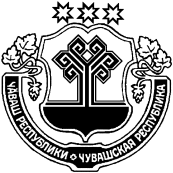 Администрация Шумерлинского района  п о с т а н о в л я е т:1. Внести в постановление администрации Шумерлинского района от 06.03.2019 № 107 «Об утверждении муниципальной программы Шумерлинского района «Развитие потенциала муниципального управления» следующее изменение:1.1 Приложение к постановлению изложить в новой редакции в соответствии с приложением к настоящему постановлению.2. Настоящее постановление вступает в силу после его официального опубликования в информационном издании «Вестник Шумерлинского района» и подлежит размещению на официальном сайте Шумерлинского района в сети Интернет.Глава администрацииШумерлинского района  							         	Л.Г. РафиновПриложение к постановлению администрации Шумерлинского района от  04.02. 2021 г. № 46 Приложениек постановлениюадминистрацииШумерлинского районаот 06.03.2019 N 107МУНИЦИПАЛЬНАЯ ПРОГРАММА ШУМЕРЛИНСКОГО РАЙОНА«РАЗВИТИЕ ПОТЕНЦИАЛА МУНИЦИПАЛЬНОГО УПРАВЛЕНИЯ»Глава администрацииШумерлинского района  							         	Л.Г. РафиновП А С П О Р Т
муниципальной программы Шумерлинского района«РАЗВИТИЕ ПОТЕНЦИАЛА МУНИЦИПАЛЬНОГО УПРАВЛЕНИЯ»Раздел I. Приоритеты муниципальной политики в сферереализации муниципальной программы Шумерлинского района «Развитие потенциала муниципального управления»,цели, задачи, описание сроков и этапов реализациимуниципальной программыПриоритеты муниципальной политики в сфере развития муниципального управления Шумерлинского района Чувашской Республики определены в Стратегии социально-экономического развития Шумерлинского района Чувашской Республики до 2035 года.Муниципальной программа Шумерлинского района Чувашской Республики «Развитие потенциала муниципального управления» (далее – Муниципальная программа) направлена на достижение следующих целей:совершенствование системы муниципального управления Шумерлинского района Чувашской Республики;повышение эффективности и результативности деятельности муниципальных служащих Шумерлинского района Чувашской Республики (далее также - муниципальные служащие).Для достижения поставленных целей необходимо решение следующих задач:повышение эффективности муниципального управления и местного самоуправления, взаимодействия органов власти всех уровней с гражданским обществом и бизнесом;формирование высококвалифицированного кадрового состава, способного обеспечить эффективность муниципального управления;обеспечение общедоступности и достоверности сведений, содержащихся в регистре муниципальных нормативных правовых актов Шумерлинского района.Муниципальная программа будет реализовываться в 2019 - 2035 годах в три этапа:1 этап - 2019 - 2025 годы;2 этап - 2026 - 2030 годы;3 этап - 2031 - 2035 годы.В рамках 1 этапа будет продолжена реализация ранее начатых мероприятий, направленных на совершенствование системы муниципального управления, повышение эффективности и информационной прозрачности деятельности органов местного самоуправления в Шумерлинском районе Чувашской Республики.На 2 и 3 этапах планируется продолжить работу по предупреждению и искоренению коррупции, повышению эффективности взаимодействия органов местного самоуправления и гражданского общества в сфере муниципального управления, обеспечения защиты прав и законных интересов граждан и организаций.Сведения о целевых индикаторах и показателях муниципальной программы, подпрограмм муниципальной программы и их значениях приведены в приложении N 1 к настоящей муниципальной программе.Перечень целевых индикаторов и показателей носит открытый характер и предусматривает возможность корректировки в случае потери информативности целевого индикатора и показателя (достижение максимального значения) и изменения приоритетов муниципальной политики в рассматриваемой сфере.Раздел II. Обобщенная характеристика основных мероприятий подпрограмм Муниципальной  программыВыстроенная в рамках настоящей Муниципальной программы система целевых ориентиров (цели, задачи, ожидаемые результаты) представляет собой четкую согласованную структуру, посредством которой установлена прозрачная и понятная связь реализации отдельных мероприятий с достижением конкретных целей Муниципальной программы.Задачи Муниципальной программы будут решаться в рамках четырех подпрограмм.Подпрограмма «Развитие муниципальной службы в Шумерлинском районе» объединяет четыре основных мероприятия:Основное мероприятие 1. Организация дополнительного профессионального развития муниципальных служащих Шумерлинского района.В рамках данного основного мероприятия предусматривается реализация мер по переподготовке и повышению квалификации кадров для муниципальной службы, организации прохождения практики студентами образовательных организаций высшего образования в органах местного самоуправления  Шумерлинского района.Основное мероприятие 2. Внедрение на муниципальной службе современных кадровых технологий.Данное основное мероприятие предусматривает создание объективных и прозрачных механизмов конкурсного отбора кандидатов на замещение должностей муниципальной службы и включение в кадровые резервы органов местного самоуправления Шумерлинского района.Основное мероприятие 3. Повышение престижа муниципальной службы.Реализация данного основного мероприятия предусматривает формирование кадровых резервов и их эффективное использование, а также проведение конкурса «Лучший муниципальный служащий в Шумерлинском районе».Основное мероприятие 4. Формирование положительного имиджа органов местного самоуправления в Шумерлинском районе.В рамках данного основного мероприятия планируется проведение социологических опросов или интернет-опросов на предмет оценки удовлетворенности муниципальных служащих условиями и результатами своей работы, морально-психологическим климатом в коллективе, а также анализ результатов социологических опросов или интернет-опросов.Подпрограмма «Совершенствование муниципального управления в сфере юстиции» объединяет три основных мероприятий:Основное мероприятие 1. Обеспечение деятельности мировых судей Чувашской Республики в целях реализации прав, свобод и законных интересов граждан и юридических лиц. Предусматривается составление (изменение) списков кандидатов в присяжные заседатели федеральных судов общей юрисдикции в Российской Федерации.Основное мероприятие 2. Направление муниципальных нормативных правовых актов в Министерство юстиции и имущественных отношений Чувашской Республики для включения в регистр муниципальных нормативных правовых актов Чувашской Республики.В рамках данного основного мероприятия предусматривается направление муниципальных нормативных правовых актов Шумерлинского района для включения в регистр муниципальных нормативных правовых актов Чувашской Республики.Основное мероприятие 3. Обеспечение оказания бесплатной юридической помощи в Шумерлинском районе.В рамках данного основного мероприятия предусматривается разработка и мониторинг нормативных правовых актов Шумерлинского района, регулирующих вопросы оказания бесплатной юридической помощи, обеспечение отдельных категорий граждан бесплатной юридической помощью.Подпрограмма «Противодействие коррупции в Шумерлинском районе» объединяет пять основных мероприятий:Основное мероприятие 1. Организационные меры по созданию механизма реализации антикоррупционной политики в Шумерлинском районе.В рамках данного основного мероприятия предусматривается разработка администрацией Шумерлинского района планов мероприятий по противодействию коррупции.Основное мероприятие 2. Нормативно-правовое обеспечение антикоррупционной деятельности.Данное основное мероприятие предусматривает разработку нормативных правовых актов Шумерлинского района в целях реализации Национального плана противодействия коррупции на 2018 - 2020 годы, утвержденного Указом Президента Российской Федерации от 29 июня 2018 г. № 378, а также совершенствование нормативно-правовой базы Шумерлинского района, регулирующей вопросы противодействия коррупции.Основное мероприятие 3. Антикоррупционная экспертиза нормативных правовых актов и их проектов.В рамках данного основного мероприятия предусматривается дальнейшее проведение антикоррупционной экспертизы нормативных правовых актов Шумерлинского района и их проектов.Основное мероприятие 4. Внедрение внутреннего контроля в органах местного самоуправления.Данное основное мероприятие включает в себя реализацию мероприятий по организации и обеспечению эффективного контроля за соблюдением муниципальными служащими ограничений и запретов, предусмотренных соответственно законодательством о муниципальной службе в Чувашской Республике (далее также - муниципальная служба), проведению анализа сведений о доходах, расходах, об имуществе и обязательствах имущественного характера, представленных муниципальными служащими, соблюдения ограничений и запретов, требований о предотвращении или урегулировании конфликта интересов, исполнения ими должностных обязанностей, а также проведению проверок достоверности и полноты указанных сведений.Основное мероприятие 5. Обеспечение доступа граждан и организаций к информации о деятельности органов местного самоуправления в Шумерлинском районе.В рамках данного основного мероприятия предусматривается организация размещения в средствах массовой информации информационных сюжетов, интервью по вопросам реализации на территории Шумерлинского района политики в области противодействия коррупции, а также обеспечение размещения в средствах массовой информации сведений о фактах привлечения к ответственности должностных лиц органов местного самоуправления за правонарушения, связанные с использованием своего служебного положения.Раздел III. Обоснование объема финансовых ресурсов,необходимых для реализации Муниципальной программы(с расшифровкой по источникам финансирования, по этапами годам реализации Муниципальной программы)Расходы Муниципальной программы формируются за счет средств федерального бюджета, республиканского бюджета Чувашской Республики, местного бюджета Шумерлинского района. Объемы бюджетных ассигнований Муниципальной программы на 2019–2035 годы составят 379197,7 тыс. рублей.Прогнозируемый объем финансирования Муниципальной программы на 1 этапе составляет 159179,8 тыс. рублей, в том числе:федеральный бюджет – 31,4 тыс. рублей, в том числе:в 2019 году – 2,2 тыс. рублей;в 2020 году – 3,3 тыс. рублей;в 2021 году – 2,1 тыс. рублей;в 2022 году – 18,2 тыс. рублей;в 2023 году – 0,8 тыс. рублей;в 2024 году – 2,4 тыс. рублей;в 2025 году – 2,4 тыс. рублей;республиканский бюджет Чувашской Республики –0,8 тыс. рублей, в том числе:в 2019 году – 0 тыс. рублей;в 2020 году – 0 тыс. рублей;в 2021 году – 0 тыс. рублей;в 2022 году – 0  тыс. рублей;в 2023 году – 0 тыс. рублей;в 2024 году – 0,4 тыс. рублей;в 2025 году – 0,4 тыс. рублей;бюджет Шумерлинского района – 159147,6 тыс. рублей, в том числе:в 2019 году – 23617,0  тыс. рублей;в 2020 году – 25289,4 тыс. рублей;в 2021 году – 24464,0 тыс. рублей;в 2022 году – 21390,5 тыс. рублей;в 2023 году – 20390,3 тыс. рублей;в 2024 году – 21 998,2 тыс. рублей;в 2025 году – 21 998,2 тыс. рублей;На 2 этапе, в 2026 - 2030 годах, объем финансирования Муниципальной программы составляет 110 006,9 тыс. рублей, из них средства:федерального бюджета – 12,0 тыс. рублей;республиканского бюджета Чувашской Республики – 2,0 тыс. рублей;бюджета Шумерлинского района – 109 992,9 тыс. рублей.На 3 этапе, в 2031 - 2035 годах, объем финансирования Муниципальной программы составляет 110 011,0 тыс. рублей тыс. рублей, из них средства:федерального бюджета – 12,0 тыс. рублей;республиканского бюджета Чувашской Республики – 2,0 тыс. рублей;бюджета Шумерлинского района – 109 997,0 тыс. рублей.Объемы финансирования Муниципальной программы подлежат ежегодному уточнению исходя из реальных возможностей бюджетов всех уровней.Сведения о целевых индикаторах и показателях Муниципальной программы, подпрограмм Муниципальной программы и их значениях приведены в приложении № 1 к настоящей программе.Ресурсное обеспечение и прогнозная (справочная) оценка расходов за счет всех источников финансирования реализации Муниципальной программы приведены в приложении N 2 к настоящей Муниципальной программе.В Муниципальной программу включены подпрограммы, реализуемые в рамках Муниципальной  программы, согласно приложениям № 3 - 6 к настоящей Муниципальной программе.Приложение № 1 к муниципальной программе Шумерлинского района «Развитие потенциала муниципального управления» на 2019–2035 годыС В Е Д Е Н И Яо целевых индикаторах и показателях муниципальной программы Шумерлинского района «Развитие потенциала  муниципального управления», подпрограмм Муниципальной программы и их значениях Приложение № 2к муниципальной программе Шумерлинского района «Развитие потенциала муниципального управления» Ресурсное обеспечениеи прогнозная (справочная) оценка расходов за счет всехисточников финансирования реализации муниципальнойпрограммы Шумерлинского района  «Развитие потенциала муниципального управления»Приложение № 3 к муниципальной программе «Развитие потенциала муниципального управления»Подпрограмма«Развитие муниципальной службы  в Шумерлинском районе»Муниципальной  программы  Шумерлинского района«Развитие потенциала  муниципального управления»Раздел I. Приоритеты и цель подпрограммы «Развитиемуниципальной службы в Шумерлинском районе» муниципальнойпрограммы Шумерлинского района «Развитие потенциаламуниципального управления», общая характеристика участияорганов местного самоуправления Шумерлинского района в реализации подпрограммыПриоритеты в вопросах развития муниципальной службы определены Федеральным законом «О муниципальной службе в Российской Федерации», Указом Президента Российской Федерации от 7 мая 2012 г. N 601 «Об основных направлениях совершенствования муниципального управления», Законом Чувашской Республики «О муниципальной службе в Чувашской Республике» и основными целями муниципальной программы Шумерлинского района «Развитие потенциала муниципального управления».Основной целью подпрограммы «Развитие муниципальной службы в Шумерлинском районе» муниципальной программы Шумерлинского района «Развитие потенциала муниципального управления» (далее - подпрограмма) является повышение эффективности муниципальной службы в Шумерлинском районе, а также результативности профессиональной служебной деятельности муниципальных служащих  в Шумерлинском районе.Достижению поставленной в подпрограмме цели способствует решение следующих задач:внедрение новых кадровых технологий на муниципальной службе;эффективность подготовки кадров для муниципальной службы, профессионального развития муниципальных служащих, лиц, состоящих в кадровых резервах органов местного самоуправления в Шумерлинском районе;повышение престижа муниципальной службы и органов местного самоуправления в Шумерлинском районе;совершенствование порядка формирования, использования и подготовки кадровых резервов органов местного самоуправления;создание объективных и прозрачных механизмов конкурсного отбора кандидатов на замещение должностей муниципальной службы и включение в кадровые резервы органов местного самоуправления;формирование положительного имиджа органов местного самоуправления;обеспечение стабильности кадрового состава органов местного самоуправления;совершенствование организационной системы управления кадровыми процессами.Подпрограмма отражает участие органов местного самоуправления в реализации мероприятий, предусмотренных подпрограммой.В рамках мероприятий предусмотрены методическое и консультационное обеспечение деятельности кадровых служб органов местного самоуправления, организация дополнительного профессионального развития муниципальных служащих в Шумерлинском районе, внедрение на муниципальной службе современных кадровых технологий.Для повышения престижа муниципальной службы и формирования положительного имиджа органов местного самоуправления важное значение имеет реализация муниципальных программ по развитию муниципальной службы в органах местного самоуправления, предусматривающих мероприятия по созданию эффективной системы поиска и отбора кандидатов для замещения должностей муниципальной службы и включения в кадровые резервы органов местного самоуправления, основанной на принципах открытости, объективности и равного доступа граждан к муниципальной службе, использование инновационных технологий профессионального развития муниципальных служащих, лиц, состоящих в кадровых резервах органов местного самоуправления, и т.д.Раздел II. Перечень и сведения о целевых индикаторахи показателях подпрограммы с расшифровкой плановых значенийпо годам ее реализацииЦелевыми индикаторами и показателями подпрограммы являются:Количество муниципальных служащих в Шумерлинском районе (далее также - муниципальные служащие), прошедших дополнительное профессиональное образование в текущем году за счет средств республиканского бюджета Чувашской Республики.Доля вакантных должностей муниципальной службы, замещенных на основе назначения из кадрового резерва Шумерлинского района и по результатам конкурсов на замещение вакантных должностей, в общем числе вакантных должностей муниципальной службы, замещение которых предусмотрено по конкурсу.Доля муниципальных служащих в возрасте до 30 лет в общей численности муниципальных служащих, имеющих стаж муниципальной службы более 3 летДоля муниципальных служащих, прошедших диспансеризацию, в общей численности муниципальных служащих, подлежащих диспансеризацииДоля муниципальных служащих в возрасте до 50 лет, имеющих стаж муниципальных службы 10 и более лет, в общей численности муниципальных служащихДоля муниципальных служащих, оценивших условия и результаты своей работы, морально-психологический климат в коллективе не ниже оценки "удовлетворительно"В результате реализации мероприятий подпрограммы ожидается достижение следующих целевых индикаторов и показателей:Количество муниципальных служащих в Шумерлинском районе (далее также - муниципальные служащие), прошедших дополнительное профессиональное образование в текущем году за счет средств республиканского бюджета Чувашской Республики:в 2019 году - 7,0 человек;в 2020 году - 7,0 человек;в 2021 году - 7,0 человек;в 2022 году - 7,0 человек;в 2023 году - 7,0 человек;в 2024 году - 7,0 человек;в 2025 году - 7,0 человек;в 2030 году - 7,0 человек;в 2035 году - 7,0 человек;доля вакантных должностей муниципальной службы, замещенных на основе назначения из кадрового резерва Шумерлинского района и по результатам конкурсов на замещение вакантных должностей, в общем числе вакантных должностей муниципальной службы, замещение которых предусмотрено по конкурсу;в 2019 году - 100 человек;в 2020 году - 100 человек;в 2021 году - 100 человек;в 2022 году - 100 человек;в 2023 году - 100 человек;в 2024 году - 100 человек;в 2025 году - 100 человек;в 2030 году - 100 человек;в 2035 году - 100 человек;доля муниципальных служащих в возрасте до 30 лет в общей численности муниципальных служащих, имеющих стаж муниципальной службы более 3 лет;в 2019 году - 7,0 процента;в 2020 году - 8,0 процента;в 2021 году - 8,0 процента;в 2022 году - 9,0 процента;в 2023 году - 9,0 процента;в 2024 году - 9,0 процента;в 2025 году - 10,0 процента;в 2030 году - 10,0 процента;в 2035 году - 10,0 процента;доля муниципальных служащих, прошедших диспансеризацию, в общей численности муниципальных служащих, подлежащих диспансеризации;в 2019 году - 100,0 процента;в 2020 году - 100,0 процента;в 2021 году - 100,0 процента;в 2022 году - 100,0 процента;в 2023 году - 100,0 процента;в 2024 году - 100,0 процента;в 2025 году - 100,0 процента;в 2030 году - 100,0 процента;в 2035 году - 100,0 процента;доля муниципальных служащих в возрасте до 50 лет, имеющих стаж муниципальных службы 10 и более лет, в общей численности муниципальных служащих:в 2019 году - 10,0 процента;в 2020 году - 10,0 процента;в 2021 году - 10,0 процента;в 2022 году - 15,0 процента;в 2023 году - 15,0 процента;в 2024 году - 15,0 процента;в 2025 году - 15,0 процента;в 2030 году - 15,0 процента;в 2035 году - 15,0 процента.Доля муниципальных служащих, оценивших условия и результаты своей работы, морально-психологический климат в коллективе не ниже оценки "удовлетворительно":в 2019 году - 70,0 процента;в 2020 году - 70,0 процента;в 2021 году - 70,0 процента;в 2022 году - 80,0 процента;в 2023 году - 80,0 процента;в 2024 году - 80,0 процента;в 2025 году - 80,0 процента;в 2030 году - 80,0 процента;в 2035 году - 80,0 процента.Раздел III. Характеристики основных мероприятий, мероприятийподпрограммы с указанием сроков и этапов их реализацииОсновные мероприятия подпрограммы направлены на реализацию поставленных целей и задач подпрограммы и муниципальной программы в целом.Подпрограмма объединяет четыре основных мероприятий:Основное мероприятие 1. Организация дополнительного профессионального развития муниципальных служащих Шумерлинского района.В рамках данного основного мероприятия предусматривается реализация мер по переподготовке и повышению квалификации кадров для муниципальной службы, организации прохождения практики студентами образовательных организаций высшего образования в органах местного самоуправления  Шумерлинского района.Основное мероприятие 2. Внедрение на муниципальной службе современных кадровых технологий.Данное основное мероприятие предусматривает создание объективных и прозрачных механизмов конкурсного отбора кандидатов на замещение должностей муниципальной службы и включение в кадровые резервы органов местного самоуправления Шумерлинского района.Основное мероприятие 3. Повышение престижа муниципальной службы.Реализация данного основного мероприятия предусматривает формирование кадровых резервов и их эффективное использование, а также проведение конкурса «Лучший муниципальный служащий в Шумерлинском районе».Основное мероприятие 4. Формирование положительного имиджа органов местного самоуправления в Шумерлинском районе.В рамках данного основного мероприятия планируется проведение социологических опросов или интернет-опросов на предмет оценки удовлетворенности муниципальных служащих условиями и результатами своей работы, морально-психологическим климатом в коллективе, а также анализ результатов социологических опросов или интернет-опросов.Раздел IV. Обоснование объема финансовых ресурсов,необходимых для реализации подпрограммы(с расшифровкой по источникам финансирования,по этапам и годам реализации подпрограммы)Общий объем финансирования подпрограммы в 2019–2035 годах за счет средств бюджета Шумерлинского района составит 0 тыс. рублей, в том числе:в 2019 году – 0,0 тыс. рублей;            в 2028 году – 0,0 тыс. рублейв 2020 году – 0,0  тыс. рублей;           в 2029 году – 0,0 тыс. рублейв 2021 году – 0,0  тыс. рублей;           в 2030 году – 0,0 тыс. рублейв 2022 году – 0,0  тыс. рублей;           в 2031 году – 0,0 тыс. рублейв 2023 году – 0,0 тыс. рублей             в 2032 году – 0,0 тыс. рублейв 2024 году – 0,0 тыс. рублей             в 2033 году – 0,0 тыс. рублейв 2025 году – 0,0 тыс. рублей             в 2034 году – 0,0 тыс. рублейв 2026 году – 0,0 тыс. рублей             в 2035 году – 0,0 тыс. рублейв 2027 году – 0,0 тыс. рублейПриложение к подпрограмме «Развитие муниципальной службы в Шумерлинском районе» муниципальной программы Шумерлинского района «Развитие потенциала муниципального управления»Ресурсное обеспечениереализации подпрограммы «Развитие муниципальной службыв Шумерлинском районе» муниципальной программы Шумерлинского района «Развитие потенциала муниципального управления» за счет всех источников финансированияПриложение № 4 к муниципальной программе «Развитие потенциала муниципального управления»ПОДПРОГРАММА «Совершенствование муниципального управления в сфере юстиции» муниципальной программы Шумерлинского района «Развитие потенциала муниципального управления»Раздел I. Приоритеты и цель подпрограммы «Совершенствование муниципального управления в сфере юстиции» муниципальной программы Шумерлинского района «Развитие потенциала муниципального управления», общая характеристика участия органов местного самоуправления Шумерлинского района в реализации подпрограммыПриоритетным направлением муниципальной политики в сфере юстиции является обеспечение соответствия норм нормативных правовых актов Шумерлинского района, Устава Шумерлинского района действующему законодательству.Основной целью подпрограммы «Совершенствование муниципального управления в сфере юстиции» муниципальной программы Шумерлинского района «Развитие потенциала муниципального управления» (далее – подпрограмма) является реализация муниципальной политики в сфере юстиции.Достижению поставленной в подпрограмме цели способствует решение следующих приоритетных задач:осуществление полномочий по составлению (изменению) списков в присяжные заседатели федеральных судов общей юрисдикции в Российской Федерациивнесение муниципальных нормативных правовых актов в регистр муниципальных нормативных правовых актов Чувашской Республики.обеспечение оказания бесплатной юридической помощи.Подпрограмма отражает участие органов местного самоуправления Шумерлинского района в реализации мероприятий, предусмотренных подпрограммой.Раздел II. Перечень и сведения о целевых индикаторах и показателях подпрограммы с расшифровкой плановых значений по годам ее реализацииЦелевыми индикаторами и показателями подпрограммы являются:доля муниципальных нормативных правовых актов Шумерлинского района, направленных в Министерство юстиции и имущественных отношений Чувашской Республики для включения в регистр муниципальных нормативных правовых актов Чувашской Республики.В результате реализации мероприятий подпрограммы ожидается достижение следующих целевых индикаторов и показателей:доля муниципальных нормативных правовых актов Шумерлинского района, направленных в  регистр муниципальных нормативных правовых актов Чувашской Республики:в 2019 году – 100,0 процентов;в 2020 году – 100,0 процентов;в 2021 году – 100,0 процентов;в 2022 году – 100,0 процентов;в 2023 году – 100,0 процентов;в 2024 году – 100,0 процентов;в 2025 году – 100,0 процентов;в 2030 году – 100,0 процентов;в 2035 году – 100,0 процентов;Раздел III. Характеристика основных мероприятий, мероприятий подпрограммы с указанием сроков и этапов их реализацииОсновные мероприятия подпрограммы направлены на реализацию поставленных целей и задач подпрограммы и Муниципальной программы в целом. Подпрограмма объединяет шесть основных мероприятий:Основное мероприятие 1. Обеспечение деятельности мировых судей Чувашской Республики в целях реализации прав, свобод и законных интересов граждан и юридических лицВ рамках данного основного мероприятия предусматривается реализация следующих мероприятий:Мероприятие 1.1. Осуществление полномочий по составлению (изменению) списков кандидатов в присяжные заседатели федеральных судов общей юрисдикции в Российской Федерации за счет субвенции, предоставляемой из федерального бюджета.Основное мероприятие 2. Направление муниципальных нормативных правовых актов в регистр муниципальных нормативных правовых актов Чувашской РеспубликиОсновное мероприятие 3. Обеспечение оказания бесплатной юридической помощи в Чувашской РеспубликеДанное основное мероприятие включает в себя реализацию следующих мероприятий:Мероприятие 3.1. Разработка и мониторинг нормативных правовых актов Шумерлинского района, регулирующих вопросы оказания бесплатной юридической помощи.Мероприятие 3.2. Обеспечение отдельных категорий граждан бесплатной юридической помощью.Подпрограмма реализуется в период с 2019 по 2035 год в три этапа:1 этап – 2019–2025 годы;2 этап – 2026–2030 годы;3 этап – 2031–2035 годы.Раздел IV. Обоснование объема финансовых ресурсов, необходимых для реализации подпрограммы (с расшифровкой по источникам финансирования, по этапам и годам реализации подпрограммы)Расходы подпрограммы формируются за счет средств федерального бюджета и республиканского бюджета Чувашской Республики.Общий объем финансирования подпрограммы в 2019–2035 годах составляет 60,2 тыс. рублей, в том числе за счет средств:федерального бюджета – 55,4 тыс. рублей;республиканского бюджета Чувашской Республики – 4,8 тыс. рублей.Объем финансирования подпрограммы на 1 этапе объемы финансирования мероприятий подпрограммы в 2019–2025 годах составляют 32,2  тыс. рублей, в том числе:в 2019 году – 2,2 тыс. рублей;в 2020 году – 3,3 тыс. рублей;в 2021 году – 2,1 тыс. рублей;в 2022 году – 18,2 тыс. рублей;в 2023 году – 0,8 тыс. рублей;в 2024 году – 2,8 тыс. рублей;в 2025 году – 2,8  тыс. рублей;из них средства:федерального бюджета – 31,4 тыс. рублей, в том числе:в 2019 году – 2,2 тыс. рублей;в 2020 году – 3,3 тыс. рублей;в 2021 году – 2,1 тыс. рублей;в 2022 году – 18,2 тыс. рублей;в 2023 году – 0,8 тыс. рублей;в 2024 году – 2,4тыс. рублей;в 2025 году – 2,4 тыс. рублей;республиканского бюджета Чувашской Республики – 0,8 тыс. рублей, в том числе:в 2019 году – 0,0 тыс. рублей;в 2020 году – 0,0 тыс. рублей;в 2021 году – 0,0  тыс. рублей;в 2022 году – 0,0 тыс. рублей;в 2023 году – 0,0  тыс. рублей;в 2024 году – 0,4 тыс. рублей;в 2025 году – 0,4  тыс. рублей;На 2 этапе, в 2026–2030 годах, объем финансирования подпрограммы составляет 14,0 тыс. рублей, из них средства:федерального бюджета – 12,0 тыс. рублей;республиканского бюджета Чувашской Республики – 2,0 тыс. рублей.На 3 этапе, в 2031–2035 годах, объем финансирования подпрограммы составляет 14,0 тыс. рублей, из них средства:федерального бюджета – 12,00 тыс. рублей;республиканского бюджета Чувашской Республики –2,0 тыс. рублей.Объемы финансирования подпрограммы подлежат ежегодному уточнению исходя из реальных возможностей бюджетов всех уровней.Ресурсное обеспечение реализации подпрограммы за счет всех источников финансирования приведено в приложении к настоящей подпрограмме._____________Приложениек подпрограмме «Совершенствование муниципального управления в сфере юстиции» муниципальной программы Шумерлинского района «Развитие потенциала муниципального управления»РЕСУРСНОЕ ОБЕСПЕЧЕНИЕреализации подпрограммы «Совершенствование муниципального управления в сфере юстиции» муниципальной программы Шумерлинского района «Развитие потенциала муниципального управления» за счет всех источников финансирования___________* Приводятся значения целевых индикаторов и показателей в 2030 и 2035 годах соответственно.П О Д П Р О Г Р А М М А «Противодействие коррупции в Шумерлинском районе» муниципальной программы Шумерлинского района «Развитие потенциала муниципального управления»Раздел I. Приоритеты и цель подпрограммы «Противодействие коррупции в Шумерлинском районе» муниципальной программы Шумерлинского района «Развитие потенциала муниципального управления», общая характеристика участия органов местного самоуправления Шумерлинского района в реализации подпрограммыПриоритеты антикоррупционной политики определены Федеральным законом «О противодействии коррупции», Национальным планом противодействия коррупции на 2018–2020 годы, утвержденным Указом Президента Российской Федерации от 29 июня . № 378, иными нормативными правовыми актами Российской Федерации в сфере противодействия коррупции, Законом Чувашской Республики «О противодействии коррупции», основными целями муниципальной программы Шумерлинского района «Развитие потенциала муниципального управления» и иными нормативными правовыми актами Чувашской Республики.Основной целью подпрограммы «Противодействие коррупции в Шумерлинском районе» муниципальной программы Шумерлинского района «Развитие потенциала муниципального управления» (далее – подпрограмма) является снижение уровня коррупции и ее влияния на деятельность органов местного самоуправления Шумерлинского района (далее также – органы местного самоуправления).Достижению поставленной цели способствует решение следующих приоритетных задач:предупреждение коррупционных правонарушений;устранение условий, порождающих коррупцию;обеспечение ответственности за коррупционные правонарушения во всех случаях, предусмотренных действующим законодательством;реализация кадровой политики в органах местного самоуправления Шумерлинского района в целях минимизации коррупционных рисков;формирование антикоррупционного сознания, нетерпимости по отношению к коррупционным проявлениямАдминистрацией Шумерлинского района ежегодно утверждается план мероприятий по противодействию коррупции, принимаются нормативные правовые акты в целях реализации Национального плана противодействия коррупции на 2018–2020 годы, утвержденного Указом Президента Российской Федерации от 29 июня . № 378, осуществляется совершенствование нормативно-правовой базы в сфере противодействия коррупции.Реализация органами местного самоуправления мероприятий подпрограммы будет способствовать формированию среди муниципальных служащих нетерпимости к коррупционным проявлениям.Раздел II. Перечень и сведения о целевых индикаторах и показателях подпрограммы с расшифровкой плановых значений по годам ее реализацииЦелевыми индикаторами и показателями подпрограммы являются:доля подготовленных нормативных правовых актов Шумерлинского района, регулирующих вопросы противодействия коррупции, отнесенные к компетенции Шумерлинского района;доля муниципальных служащих, в отношении которых лицами, ответственными за работу по профилактике коррупционных и иных правонарушений в органах местного самоуправления, ежегодно проводится анализ представленных ими сведений о доходах, об имуществе и обязательствах имущественного характера, соблюдения ограничений и запретов, требований о предотвращении или урегулировании конфликта интересов, исполнения ими должностных обязанностей;доля лиц, ответственных за работу по профилактике коррупционных и иных правонарушений в органах местного самоуправления, прошедших обучение по антикоррупционной тематике;доля лиц, сведения о доходах, расходах, об имуществе и обязательствах имущественного характера которых опубликованы, в общем количестве лиц, обязанных представить сведения о доходах, расходах, об имуществе и обязательствах имущественного характера, подлежащие опубликованию.В результате реализации мероприятий подпрограммы ожидается достижение следующих целевых индикаторов и показателей:доля подготовленных нормативных правовых актов Шумерлинского района, регулирующих вопросы противодействия коррупции, отнесенные к компетенции Шумерлинского района:в 2019 году – 100,0 процентов;в 2020 году – 100,0 процентов;в 2021 году – 100,0 процентов;в 2022 году – 100,0 процентов;в 2023 году – 100,0 процентов;в 2024 году – 100,0 процентов;в 2025 году – 100,0 процентов;в 2030 году – 100,0 процентов;в 2035 году – 100,0 процентов;доля муниципальных служащих, в отношении которых лицами, ответственными за работу по профилактике коррупционных и иных правонарушений в органах местного самоуправления, ежегодно проводится анализ представленных ими сведений о доходах, об имуществе и обязательствах имущественного характера, соблюдения ограничений и запретов, требований о предотвращении или урегулировании конфликта интересов, исполнения ими должностных обязанностей:в 2019 году – 100,0 процентов;в 2020 году – 100,0 процентов;в 2021 году – 100,0 процентов;в 2022 году – 100,0 процентов;в 2023 году – 100,0 процентов;в 2024 году – 100,0 процентов;в 2025 году – 100,0 процентов;в 2030 году – 100,0 процентов;в 2035 году – 100,0 процентов;доля лиц, ответственных за работу по профилактике коррупционных и иных правонарушений в органах местного самоуправления, прошедших обучение по антикоррупционной тематике:в 2019 году – 90,0 процентов;в 2020 году – 100,0 процентов;в 2021 году – 100,0 процентов;в 2022 году – 100,0 процентов;в 2023 году – 100,0 процентов;в 2024 году – 100,0 процентов;в 2025 году – 100,0 процентов;в 2030 году – 100,0 процентов;в 2035 году – 100,0 процентов;доля лиц, сведения о доходах, расходах, об имуществе и обязательствах имущественного характера которых опубликованы, в общем количестве лиц, обязанных представить сведения о доходах, расходах, об имуществе и обязательствах имущественного характера, подлежащие опубликованиюв 2019 году – 100,0 процентов;в 2020 году – 100,0 процентов;в 2021 году – 100,0 процентов;в 2022 году – 100,0 процентов;в 2023 году – 100,0 процентов;в 2024 году – 100,0 процентов;в 2025 году – 100,0 процентов;в 2030 году – 100,0 процентов;в 2035 году – 100,0 процентов;Раздел III. Характеристики основных мероприятий, мероприятий подпрограммы с указанием сроков и этапов их реализацииОсновные мероприятия подпрограммы направлены на реализацию поставленных целей и задач подпрограммы и Муниципальной программы в целом. Подпрограмма объединяет девять основных мероприятий:Основное мероприятие 1. Организационные меры по созданию механизма реализации антикоррупционной политики в Шумерлинском районеВ рамках данного основного мероприятия предусматривается реализация следующего мероприятия:Мероприятие 1.1. Разработка администрацией Шумерлинского района планов мероприятий по противодействию коррупции.Основное мероприятие 2. Нормативно-правовое обеспечение антикоррупционной деятельностиДанное основное мероприятие включает в себя реализацию следующих мероприятий:Мероприятие 2.1. Разработка нормативных правовых актов Шумерлинского района в целях реализации Национального плана противодействия коррупции на 2018–2020 годы, утвержденного Указом Президента Российской Федерации от 29 июня . № 378.Мероприятие 2.2. Совершенствование нормативно-правовой базы Шумерлинского района, регулирующей вопросы противодействия коррупции.Основное мероприятие 3. Антикоррупционная экспертиза нормативных правовых актов и их проектовПредполагается реализация следующих мероприятий:Мероприятие 3.1. Проведение антикоррупционной экспертизы нормативных правовых актов Шумерлинского района и их проектов.Основное мероприятие 4. Внедрение внутреннего контроля в органах местного самоуправления Шумерлинского районаДанное основное мероприятие включает в себя реализацию следующих мероприятий:Мероприятие 4.1. Организация и обеспечение эффективного контроля за соблюдением муниципальными служащими Шумерлинского района ограничений и запретов, предусмотренных соответственно законодательством о муниципальной службе и законодательством о муниципальной службе.Мероприятие 4.2. Проведение анализа сведений о доходах, расходах, об имуществе и обязательствах имущественного характера, представленных лицами, замещающими муниципальные должности Шумерлинского района и муниципальными служащими Шумерлинского района, соблюдения ограничений и запретов, требований о предотвращении или урегулировании конфликта интересов, исполнения ими должностных обязанностей, а также проведение проверок достоверности и полноты указанных сведений.Подпрограмма реализуется в период с 2019 по 2035 год в три этапа:1 этап – 2019–2025 годы;2 этап – 2026–2030 годы;3 этап – 2031–2035 годы.Раздел IV. Обоснование объема финансовых ресурсов, необходимых для реализации подпрограммы (с расшифровкой по источникам финансирования, по этапам и годам реализации подпрограммы)Расходы подпрограммы формируются за счет средств бюджета Шумерлинского района.Общий объем финансирования подпрограммы в 2019–2035 годах за счет средств бюджета Шумерлинского района составляет 0,0 тыс. рублей.Объем финансирования подпрограммы за счет средств бюджета Шумерлинского района на 1 этапе составляет 0,0 тыс. рублей, в том числе:в 2019 году – 0,0 тыс. рублей;в 2020 году – 0,0 тыс. рублей.в 2021 году – 0,0 тыс. рублей;в 2022 году – 0,0 тыс. рублей;в 2023 году – 0,0 тыс. рублей;в 2024 году – 0,0 тыс. рублей;в 2025 году – 0,0 тыс. рублей.На 2 этапе, в 2026–2030 годах, объем финансирования подпрограммы за счет средств бюджета Шумерлинского района составляет 
0,0 тыс. рублей.На 3 этапе, в 2031–2035 годах, объем финансирования подпрограммы за счет средств бюджета Шумерлинского района составляет 
0,0 тыс. рублей.Объемы финансирования подпрограммы подлежат ежегодному уточнению исходя из реальных возможностей республиканского бюджета Чувашской Республики.Ресурсное обеспечение реализации подпрограммы за счет всех источников финансирования приведено в приложении к настоящей подпрограмме._____________Приложениек подпрограмме «Противодействие коррупции в Шумерлинском районе» муниципальной программы Шумерлинского района «Развитие потенциала муниципального управления»РЕСУРСНОЕ ОБЕСПЕЧЕНИЕреализации подпрограммы «Противодействие коррупции в Шумерлинском районе» муниципальной программы Шумерлинского района «Развитие потенциала муниципального управления» за счет всех источников финансирования* Мероприятие осуществляется по согласованию с исполнителем.** Приводятся значения целевых индикаторов и показателей в 2030 и 2035 годах соответственно.ЧĂВАШ  РЕСПУБЛИКИЧУВАШСКАЯ РЕСПУБЛИКА ÇĚМĚРЛЕ РАЙОНĚН АДМИНИСТРАЦИЙĚ ЙЫШĂНУ04.02.2021    № 46 Çěмěрле хулиАДМИНИСТРАЦИЯШУМЕРЛИНСКОГО РАЙОНАПОСТАНОВЛЕНИЕ04.02.2021  № 46 г. ШумерляО внесении изменения в постановление администрации Шумерлинского района от 06.03.2019 № 107 «Об утверждении муниципальной программы Шумерлинского района «Развитие потенциала муниципального управления»Ответственный исполнитель:Администрация Шумерлинского района Дата составления проекта Муниципальной программы:17 апреля 2018 годаНепосредственный исполнитель:Начальник отдела организационно – контрольной и кадровой работы администрации Шумерлинского района Фокина И.В.тел. (83536) 2 13 15, e-mail: shumorg1@cap.ruОтветственный исполнитель Муниципальной программы–Администрация Шумерлинского районаСоисполнители Муниципальной программы–Отдел информационного и  правового обеспечения администрации Шумерлинского района, отдел организационно-контрольной и кадровой работы администрации Шумерлинского районаУчастники Муниципальной программы–Структурные подразделения администрации Шумерлинского районаНаименование подпрограмм Муниципальной программы–Развитие муниципальной службы в Шумерлинском  районе; Совершенствование муниципального управления в сфере юстиции;  Противодействие коррупции в Шумерлинском  районе;  «Обеспечение реализации Муниципальной программы Шумерлинского района «Развитие потенциала муниципального управления»Цель Муниципальной программы–совершенствование  системы  муниципального  управления Шумерлинского района; повышение эффективности  и  результативности  деятельности  муниципальных служащих в Шумерлинском районеЗадачи Муниципальной программы–повышение эффективности  местного  самоуправления;формирование высококвалифицированного кадрового состава, способного обеспечить эффективность муниципального управления;обеспечение общедоступности и достоверности сведений, содержащихся в регистре муниципальных нормативных правовых актов Шумерлинского районаЦелевые индикаторы и показатели Муниципальной программы–достижение к 2036 году:доля муниципальных нормативных правовых актов Шумерлинского района, направленных в Министерство юстиции и имущественных отношений Чувашской Республики для включения в регистр муниципальных нормативных правовых актов Чувашской Республики, -   100   процентов   от   числа принятых.Сроки и этапы реализации Муниципальной программы–2019–2035 годы1 этап - 2019 - 2025 годы;2 этап - 2026 - 2030 годы;3 этап - 2031 - 2035 годыОбъемы бюджетных ассигнований Муниципальной программы–Объемы бюджетных ассигнований Муниципальной программы на 2019–2035 годы составят 379197,7 тыс. рублей,из них по источникам финансирования:федеральный бюджет – 55,4 тыс. рублей, в том числе:в 2019 году – 2,2 тыс. рублей;в 2020 году – 3,3 тыс. рублей;в 2021 году – 2,1 тыс. рублей;в 2022 году – 18,2 тыс. рублей;в 2023 году – 0,8 тыс. рублей;в 2024 году – 2,4 тыс. рублей;в 2025 году – 2,4 тыс. рублей;в 2026-2030 годах – 12,0 тыс. рублей;в 2031-2035 годах – 12,0 тыс. рублей;республиканский бюджет Чувашской Республики – 4,8 тыс. рублей, в том числе:в 2019 году – 0 тыс. рублей;в 2020 году – 0 тыс. рублей;в 2021 году – 0 тыс. рублей;в 2022 году – 0 тыс. рублей;в 2023 году – 0 тыс. рублей;в 2024 году – 0,4 тыс. рублей;в 2025 году – 0,4 тыс. рублей;в 2026-2030 годах – 2,0 тыс. рублей;в 2031-2035 годах – 2,0 тыс. рублей;бюджет Шумерлинского района – 379137,5 тыс. рублей, в том числе:в 2019 году – 23617,0 тыс. рублей;в 2020 году – 25289,4 тыс. рублей;в 2021 году – 24464,0 тыс. рублей;в 2022 году – 21390,5 тыс. рублей;в 2023 году – 20390,3 тыс. рублей;в 2024 году – 21 998,2 тыс. рублей;в 2025 году – 21 998,2 тыс. рублей;в 2026-2030 годах – 109992,9 тыс. рублей;в 2031-2035 годах –  109997,0 тыс. рублейОжидаемые результаты реализации Муниципальной программы–повысить эффективность муниципального управления, взаимодействия гражданского общества и бизнеса с органами власти всех уровней;обеспечить высокий уровень доступности для населения информации и технологий в области местного самоуправления;укрепить доверие граждан к органам местного самоуправления в Шумерлинском районе;сформировать высококвалифицированный кадровый состав органов местного самоуправления в Шумерлинском районе;реализовать конституционные права граждан на получение достоверной информации, создать условия для получения информации о муниципальных нормативных правовых актах должностными лицами и организациями.NппЦелевой индикатор и показатель (наименование)Единица измеренияЗначения целевых индикаторов и показателей по годамЗначения целевых индикаторов и показателей по годамЗначения целевых индикаторов и показателей по годамЗначения целевых индикаторов и показателей по годамЗначения целевых индикаторов и показателей по годамЗначения целевых индикаторов и показателей по годамЗначения целевых индикаторов и показателей по годамЗначения целевых индикаторов и показателей по годамЗначения целевых индикаторов и показателей по годамNппЦелевой индикатор и показатель (наименование)Единица измерения201920202021202220232024202520302035123456789101112Муниципальная программа Шумерлинского района «Развитие потенциала муниципального управления»Муниципальная программа Шумерлинского района «Развитие потенциала муниципального управления»Муниципальная программа Шумерлинского района «Развитие потенциала муниципального управления»Муниципальная программа Шумерлинского района «Развитие потенциала муниципального управления»Муниципальная программа Шумерлинского района «Развитие потенциала муниципального управления»Муниципальная программа Шумерлинского района «Развитие потенциала муниципального управления»Муниципальная программа Шумерлинского района «Развитие потенциала муниципального управления»Муниципальная программа Шумерлинского района «Развитие потенциала муниципального управления»Муниципальная программа Шумерлинского района «Развитие потенциала муниципального управления»Муниципальная программа Шумерлинского района «Развитие потенциала муниципального управления»Муниципальная программа Шумерлинского района «Развитие потенциала муниципального управления»Муниципальная программа Шумерлинского района «Развитие потенциала муниципального управления»1.Доля муниципальных нормативных правовых актов Шумерлинского района, направленных в Министерство юстиции и имущественных отношений ЧР для включения в регистр муниципальных нормативных правовых актов Чувашской Республикипроцентов от общего числа принятых100,0100,0100,0100,0100,0100,0100,0100,0100,0Подпрограмма «Развитие муниципальной службы в Шумерлинском районе»Подпрограмма «Развитие муниципальной службы в Шумерлинском районе»Подпрограмма «Развитие муниципальной службы в Шумерлинском районе»Подпрограмма «Развитие муниципальной службы в Шумерлинском районе»Подпрограмма «Развитие муниципальной службы в Шумерлинском районе»Подпрограмма «Развитие муниципальной службы в Шумерлинском районе»Подпрограмма «Развитие муниципальной службы в Шумерлинском районе»Подпрограмма «Развитие муниципальной службы в Шумерлинском районе»Подпрограмма «Развитие муниципальной службы в Шумерлинском районе»Подпрограмма «Развитие муниципальной службы в Шумерлинском районе»Подпрограмма «Развитие муниципальной службы в Шумерлинском районе»Подпрограмма «Развитие муниципальной службы в Шумерлинском районе»1.Количество муниципальных служащих в Шумерлинском районе Чувашской Республике (далее также - муниципальные служащие), прошедших дополнительное профессиональное образование в текущем году за счет средств республиканского бюджета Чувашской Республикичеловек7777777772.Доля вакантных должностей муниципальной службы, замещенных на основе назначения из кадрового резерва Шумерлинского района и по результатам конкурсов на замещение вакантных должностей, в общем числе вакантных должностей муниципальной службы, замещение которых предусмотрено по конкурсупроцентов100,0100,0100,0100,0100,0100,0100,0100,0100,03.Доля муниципальных служащих в возрасте до 30 лет в общей численности муниципальных служащих, имеющих стаж муниципальной службы более 3 летпроцентов7,08,08,09,09,09,010,010,010,04Доля муниципальных служащих, прошедших диспансеризацию, в общей численности муниципальных служащих, подлежащих диспансеризациипроцентов100,0100,0100,0100,0100,0100,0100,0100,0100,05Доля муниципальных служащих в возрасте до 50 лет, имеющих стаж муниципальных службы 10 и более лет, в общей численности муниципальных служащихпроцентов10,010,010,015,015,015,015,015,015,06.Доля муниципальных служащих, оценивших условия и результаты своей работы, морально-психологический климат в коллективе не ниже оценки "удовлетворительно"процентов от числа опрошенных70,070,070,080,080,080,080,080,080,0Подпрограмма «Совершенствование муниципального управления в сфере юстиции»Подпрограмма «Совершенствование муниципального управления в сфере юстиции»Подпрограмма «Совершенствование муниципального управления в сфере юстиции»Подпрограмма «Совершенствование муниципального управления в сфере юстиции»Подпрограмма «Совершенствование муниципального управления в сфере юстиции»Подпрограмма «Совершенствование муниципального управления в сфере юстиции»Подпрограмма «Совершенствование муниципального управления в сфере юстиции»Подпрограмма «Совершенствование муниципального управления в сфере юстиции»Подпрограмма «Совершенствование муниципального управления в сфере юстиции»Подпрограмма «Совершенствование муниципального управления в сфере юстиции»Подпрограмма «Совершенствование муниципального управления в сфере юстиции»Подпрограмма «Совершенствование муниципального управления в сфере юстиции»1.Актуализация муниципальных нормативных правовых актов Шумерлинского района, внесенных в регистр муниципальных нормативных правовых актов Чувашской Республикипроцентов от общего числа поступивших муниципальных нормативных правовых актов100,0100,0100,0100,0100,0100,0100,0100,0100,0Подпрограмма «Противодействие коррупции в Шумерлинском районе»Подпрограмма «Противодействие коррупции в Шумерлинском районе»Подпрограмма «Противодействие коррупции в Шумерлинском районе»Подпрограмма «Противодействие коррупции в Шумерлинском районе»Подпрограмма «Противодействие коррупции в Шумерлинском районе»Подпрограмма «Противодействие коррупции в Шумерлинском районе»Подпрограмма «Противодействие коррупции в Шумерлинском районе»Подпрограмма «Противодействие коррупции в Шумерлинском районе»Подпрограмма «Противодействие коррупции в Шумерлинском районе»Подпрограмма «Противодействие коррупции в Шумерлинском районе»Подпрограмма «Противодействие коррупции в Шумерлинском районе»Подпрограмма «Противодействие коррупции в Шумерлинском районе»1.Доля подготовленных муниципальных правовых актов Шумерлинского района, регулирующих вопросы противодействия коррупции, отнесенных к компетенции органов местного самоуправленияпроцентов100,0100,0100,0100,0100,0100,0100,0100,0100,02.Доля муниципальных служащих, в отношении которых лицами, ответственными за работу по профилактике коррупционных и иных правонарушений в органах местного самоуправления, ежегодно проводится анализ представленных ими сведений о доходах, об имуществе и обязательствах имущественного характера, соблюдения ограничений и запретов, требований о предотвращении или урегулировании конфликта интересов, исполнения ими должностных обязанностейпроцентов100,0100,0100,0100,0100,0100,0100,0100,0100,03.Доля лиц, ответственных за работу по профилактике коррупционных и иных правонарушений в органах местного самоуправления, прошедших обучение по антикоррупционной тематикепроцентов100,0100,0100,0100,0100,0100,0100,0100,0100,04.Доля лиц, сведения о доходах, расходах, об имуществе и обязательствах имущественного характера которых опубликованы, в общем количестве лиц, обязанных представить сведения о доходах, расходах, об имуществе и обязательствах имущественного характера, подлежащие опубликованиюпроцентов100,0100,0100,0100,0100,0100,0100,0100,0100,0СтатусНаименование муниципальной программы Шумерлинского района, подпрограммы муниципальной программы Шумерлинского района, основного мероприятияКод бюджетной классификацииКод бюджетной классификацииИсточники финансированияРасходы по годам, тыс. рублейРасходы по годам, тыс. рублейРасходы по годам, тыс. рублейРасходы по годам, тыс. рублейРасходы по годам, тыс. рублейРасходы по годам, тыс. рублейРасходы по годам, тыс. рублейРасходы по годам, тыс. рублейРасходы по годам, тыс. рублейСтатусНаименование муниципальной программы Шумерлинского района, подпрограммы муниципальной программы Шумерлинского района, основного мероприятияглавный распорядитель бюджетных средствцелевая статья расходовИсточники финансирования20192020202120222023202420252026 - 20302031 - 20351234567891011121314Муниципальная программа Шумерлинского района«Развитие потенциала муниципального управления»Ч500000000всего23619,225292,724466,121408,720391,12200122001110 006,9110 011Муниципальная программа Шумерлинского района«Развитие потенциала муниципального управления»xxфедеральный бюджет2,23,32,118,20,82,42,412,012,0Муниципальная программа Шумерлинского района«Развитие потенциала муниципального управления»республиканский бюджет Чувашской Республики0,40,42,02,0Муниципальная программа Шумерлинского района«Развитие потенциала муниципального управления»xxбюджет Шумерлинского района23617,025289,424464,021390,520390,321 998,221998,2109 992,9109 997Муниципальная программа Шумерлинского района«Развитие потенциала муниципального управления»xxвнебюджетные источники0,00,00,00,00,00,00,00,00,0Подпрограмма«Развитие муниципальной службы в Шумерлинском районе»всего0,00,00,00,00,00,00,00,00,0Подпрограмма«Развитие муниципальной службы в Шумерлинском районе»xxфедеральный бюджет0,00,00,00,00,00,00,00,00,0Подпрограмма«Развитие муниципальной службы в Шумерлинском районе»республиканский бюджет Чувашской Республики0,00,00,00,00,00,00,00,00,0Подпрограмма«Развитие муниципальной службы в Шумерлинском районе»xxбюджет Шумерлинского района0,00,00,00,00,00,00,00,00,0Подпрограмма«Развитие муниципальной службы в Шумерлинском районе»xxвнебюджетные источники0,00,00,00,00,00,00,00,00,0Основное мероприятие 1Организация дополнительного профессионального развития муниципальных служащих Шумерлинского районавсего0,00,00,00,00,00,00,00,00,0Основное мероприятие 1Организация дополнительного профессионального развития муниципальных служащих Шумерлинского районаxxфедеральный бюджет0,00,00,00,00,00,00,00,00,0Основное мероприятие 1Организация дополнительного профессионального развития муниципальных служащих Шумерлинского районареспубликанский бюджет Чувашской Республики0,00,00,00,00,00,00,00,00,0Основное мероприятие 1Организация дополнительного профессионального развития муниципальных служащих Шумерлинского районаxxбюджет Шумерлинского района0,00,00,00,00,00,00,00,00,0Основное мероприятие 1Организация дополнительного профессионального развития муниципальных служащих Шумерлинского районаxxвнебюджетные источники0,00,00,00,00,00,00,00,00,0Основное мероприятие 2Внедрение на муниципальной службе современных кадровых технологийвсего0,00,00,00,00,00,00,00,00,0Основное мероприятие 2Внедрение на муниципальной службе современных кадровых технологийxxфедеральный бюджет0,00,00,00,00,00,00,00,00,0Основное мероприятие 2Внедрение на муниципальной службе современных кадровых технологийреспубликанский бюджет Чувашской Республики0,00,00,00,00,00,00,00,00,0Основное мероприятие 2Внедрение на муниципальной службе современных кадровых технологийxxбюджет Шумерлинского района0,00,00,00,00,00,00,00,00,0Основное мероприятие 2Внедрение на муниципальной службе современных кадровых технологийxxвнебюджетные источники0,00,00,00,00,00,00,00,00,0Основное мероприятие 3Повышение престижа муниципальной службывсего0,00,00,00,00,00,00,00,00,0Основное мероприятие 3Повышение престижа муниципальной службыxxфедеральный бюджет0,00,00,00,00,00,00,00,00,0Основное мероприятие 3Повышение престижа муниципальной службыреспубликанский бюджет Чувашской Республики0,00,00,00,00,00,00,00,00,0Основное мероприятие 3Повышение престижа муниципальной службыxxбюджет Шумерлинского района0,00,00,00,00,00,00,00,00,0Основное мероприятие 3Повышение престижа муниципальной службыxxвнебюджетные источники0,00,00,00,00,00,00,00,00,0Основное мероприятие 4Формирование положительного имиджа органов местного самоуправления в Шумерлинском районеxxвсего0,00,00,00,00,00,00,00,00,0Основное мероприятие 4Формирование положительного имиджа органов местного самоуправления в Шумерлинском районеxxфедеральный бюджет0,00,00,00,00,00,00,00,00,0Основное мероприятие 4Формирование положительного имиджа органов местного самоуправления в Шумерлинском районеxxреспубликанский бюджет Чувашской Республики0,00,00,00,00,00,00,00,00,0Основное мероприятие 4Формирование положительного имиджа органов местного самоуправления в Шумерлинском районеxxбюджет Шумерлинского района0,00,00,00,00,00,00,00,00,0Основное мероприятие 4Формирование положительного имиджа органов местного самоуправления в Шумерлинском районеxxвнебюджетные источники0,00,00,00,00,00,00,00,00,0Подпрограмма«Совершенствование муниципального управления в сфере юстиции»Ч540000000всего2,23,32,118,20,82,82,814,014,0Подпрограмма«Совершенствование муниципального управления в сфере юстиции»xxфедеральный бюджет2,23,32,118,20,82,42,412,012,0Подпрограмма«Совершенствование муниципального управления в сфере юстиции»xxреспубликанский бюджет Чувашской Республики0,00,00,00,00,00,40,42,02,0Подпрограмма«Совершенствование муниципального управления в сфере юстиции»xxбюджет Шумерлинского района0,00,00,00,00,00,00,00,00,0Подпрограмма«Совершенствование муниципального управления в сфере юстиции»xxвнебюджетные источники0,00,00,00,00,00,00,00,00,0Основное мероприятие 1Обеспечение деятельности мировых судей Чувашской Республики в целях реализации прав, свобод и законных интересов граждан и юридических лицЧ540151200всего2,23,32,118,20,82,82,814,014,0Основное мероприятие 1Обеспечение деятельности мировых судей Чувашской Республики в целях реализации прав, свобод и законных интересов граждан и юридических лицxxфедеральный бюджет2,23,32,118,20,82,42,412,012,0Основное мероприятие 1Обеспечение деятельности мировых судей Чувашской Республики в целях реализации прав, свобод и законных интересов граждан и юридических лицреспубликанский бюджет Чувашской Республики0,00,00,00,00,00,40,42,02,0Основное мероприятие 1Обеспечение деятельности мировых судей Чувашской Республики в целях реализации прав, свобод и законных интересов граждан и юридических лицxxбюджет Шумерлинского района0,00,00,00,00,00,00,00,00,0Основное мероприятие 1Обеспечение деятельности мировых судей Чувашской Республики в целях реализации прав, свобод и законных интересов граждан и юридических лицxxвнебюджетные источники0,00,00,00,00,00,00,00,00,0Основное мероприятие 2Направление муниципальных нормативных правовых актов в регистр муниципальных нормативных правовых актов Чувашской Республики.всего0,00,00,00,00,00,00,00,00,0Основное мероприятие 2Направление муниципальных нормативных правовых актов в регистр муниципальных нормативных правовых актов Чувашской Республики.xxфедеральный бюджет0,00,00,00,00,00,00,00,00,0Основное мероприятие 2Направление муниципальных нормативных правовых актов в регистр муниципальных нормативных правовых актов Чувашской Республики.республиканский бюджет Чувашской Республики0,00,00,00,00,00,00,00,00,0Основное мероприятие 2Направление муниципальных нормативных правовых актов в регистр муниципальных нормативных правовых актов Чувашской Республики.xxбюджет Шумерлинского района0,00,00,00,00,00,00,00,00,0Основное мероприятие 2Направление муниципальных нормативных правовых актов в регистр муниципальных нормативных правовых актов Чувашской Республики.xxвнебюджетные источники0,00,00,00,00,00,00,00,00,0Основное мероприятие 3Обеспечение оказания бесплатной юридической помощи в Шумерлинском районевсего0,00,00,00,00,00,00,00,00,0Основное мероприятие 3Обеспечение оказания бесплатной юридической помощи в Шумерлинском районеxxфедеральный бюджет0,00,00,00,00,00,00,00,00,0Основное мероприятие 3Обеспечение оказания бесплатной юридической помощи в Шумерлинском районереспубликанский бюджет Чувашской Республики0,00,00,00,00,00,00,00,00,0Основное мероприятие 3Обеспечение оказания бесплатной юридической помощи в Шумерлинском районеxxбюджет Шумерлинского района0,00,00,00,00,00,00,00,00,0Основное мероприятие 3Обеспечение оказания бесплатной юридической помощи в Шумерлинском районеxxвнебюджетные источники0,00,00,00,00,00,00,00,00,0Подпрограмма«Противодействие коррупции в Шумерлинском районе»всегоПодпрограмма«Противодействие коррупции в Шумерлинском районе»xxфедеральный бюджет0,00,00,00,00,00,00,00,00,0Подпрограмма«Противодействие коррупции в Шумерлинском районе»xxреспубликанский бюджет Чувашской РеспубликиПодпрограмма«Противодействие коррупции в Шумерлинском районе»xxбюджет Шумерлинского района0,00,00,00,00,00,00,00,00,0Подпрограмма«Противодействие коррупции в Шумерлинском районе»xxвнебюджетные источники0,00,00,00,00,00,00,00,00,0Основное мероприятие 1Организационные меры по созданию механизма реализации антикоррупционной политики в Шумерлинском районевсего0,00,00,00,00,00,00,00,00,0Основное мероприятие 1Организационные меры по созданию механизма реализации антикоррупционной политики в Шумерлинском районеxxфедеральный бюджет0,00,00,00,00,00,00,00,00,0Основное мероприятие 1Организационные меры по созданию механизма реализации антикоррупционной политики в Шумерлинском районеxxреспубликанский бюджет Чувашской Республики0,00,00,00,00,00,00,00,00,0Основное мероприятие 1Организационные меры по созданию механизма реализации антикоррупционной политики в Шумерлинском районеxxбюджет Шумерлинского района0,00,00,00,00,00,00,00,00,0Основное мероприятие 1Организационные меры по созданию механизма реализации антикоррупционной политики в Шумерлинском районеxxвнебюджетные источники0,00,00,00,00,00,00,00,00,0Основное мероприятие 2Нормативно-правовое обеспечение антикоррупционной деятельностивсего0,00,00,00,00,00,00,00,00,0Основное мероприятие 2Нормативно-правовое обеспечение антикоррупционной деятельностиxxфедеральный бюджет0,00,00,00,00,00,00,00,00,0Основное мероприятие 2Нормативно-правовое обеспечение антикоррупционной деятельностиxxреспубликанский бюджет Чувашской Республики0,00,00,00,00,00,00,00,00,0Основное мероприятие 2Нормативно-правовое обеспечение антикоррупционной деятельностиxxбюджет Шумерлинского района0,00,00,00,00,00,00,00,00,0Основное мероприятие 2Нормативно-правовое обеспечение антикоррупционной деятельностиxxвнебюджетные источники0,00,00,00,00,00,00,00,00,0Основное мероприятие 3Антикоррупционная экспертиза нормативных правовых актов и их проектоввсего0,00,00,00,00,00,00,00,00,0Основное мероприятие 3Антикоррупционная экспертиза нормативных правовых актов и их проектовxxфедеральный бюджет0,00,00,00,00,00,00,00,00,0Основное мероприятие 3Антикоррупционная экспертиза нормативных правовых актов и их проектовxxреспубликанский бюджет Чувашской Республики0,00,00,00,00,00,00,00,00,0Основное мероприятие 3Антикоррупционная экспертиза нормативных правовых актов и их проектовxxбюджет Шумерлинского района0,00,00,00,00,00,00,00,00,0Основное мероприятие 3Антикоррупционная экспертиза нормативных правовых актов и их проектовxxвнебюджетные источники0,00,00,00,00,00,00,00,00,0Основное мероприятие 4Внедрение антикоррупционных механизмов в рамках реализации кадровой политики в Шумерлинском районевсего0,00,00,00,00,00,00,00,00,0Основное мероприятие 4Внедрение антикоррупционных механизмов в рамках реализации кадровой политики в Шумерлинском районеxxфедеральный бюджет0,00,00,00,00,00,00,00,00,0Основное мероприятие 4Внедрение антикоррупционных механизмов в рамках реализации кадровой политики в Шумерлинском районеxxреспубликанский бюджет Чувашской Республики0,00,00,00,00,00,00,00,00,0Основное мероприятие 4Внедрение антикоррупционных механизмов в рамках реализации кадровой политики в Шумерлинском районеxxбюджет Шумерлинского района0,00,00,00,00,00,00,00,00,0Основное мероприятие 4Внедрение антикоррупционных механизмов в рамках реализации кадровой политики в Шумерлинском районеxxвнебюджетные источники0,00,00,00,00,00,00,00,00,0Подпрограмма "Обеспечение реализации муниципальной программы Шумерлинского района "Развитие потенциала муниципального управления"Подпрограмма "Обеспечение реализации муниципальной программы Шумерлинского района "Развитие потенциала муниципального управления"Ч5Э0000000всего23617,025289,424464,021390,520390,321 998,221998,2109 992,9109 997Подпрограмма "Обеспечение реализации муниципальной программы Шумерлинского района "Развитие потенциала муниципального управления"Подпрограмма "Обеспечение реализации муниципальной программы Шумерлинского района "Развитие потенциала муниципального управления"xxфедеральный бюджет0,00,00,00,00,00,00,00,00,0Подпрограмма "Обеспечение реализации муниципальной программы Шумерлинского района "Развитие потенциала муниципального управления"Подпрограмма "Обеспечение реализации муниципальной программы Шумерлинского района "Развитие потенциала муниципального управления"xxреспубликанский бюджет Чувашской Республики0,00,00,00,00,00,00,00,00,0xxБюджет Шумерлинского района23617,025289,424464,021390,520390,321 998,221998,2109 992,9109 997Основное мероприятие 1Общепрограммные расходыЧ5Э0100000всего0,00,00,00,00,00,00,00,00,0Основное мероприятие 1Общепрограммные расходыxxфедеральный бюджет0,00,00,00,00,00,00,00,00,0Основное мероприятие 1Общепрограммные расходыxxреспубликанский бюджет Чувашской Республики0,00,00,00,00,00,00,00,00,0Основное мероприятие 1Общепрограммные расходыxxбюджет Шумерлинского района23617,025289,424464,021390,520390,321 998,221998,2109 992,9109 997Основное мероприятие 1Общепрограммные расходыxxвнебюджетные источники0,00,00,00,00,00,00,00,00,0Ответственный исполнитель подпрограммы-Администрация Шумерлинского районаСоисполнитель подпрограммы-Отдел организационно-контрольной и кадровой работы администрации Шумерлинского районаЦель подпрограммы-повышение эффективности муниципальной службы в Шумерлинском районе (далее также - муниципальная служба), а также результативности профессиональной служебной деятельности муниципальных служащих в Шумерлинском районе (далее также - муниципальные служащие)Задачи подпрограммы-внедрение новых кадровых технологий на муниципальной службе;эффективность подготовки кадров для муниципальной службы, профессионального развития муниципальных служащих, лиц, состоящих в кадровых резервах органов местного самоуправления в Шумерлинском районе (далее также соответственно - кадровые резервы, органы местного самоуправления);повышение престижа муниципальной службы и органов местного самоуправления в Шумерлинском районе;совершенствование порядка формирования, использования и подготовки кадровых резервов органов местного самоуправления;создание объективных и прозрачных механизмов конкурсного отбора кандидатов на замещение должностей муниципальной службы и включение в кадровые резервы органов местного самоуправления;формирование положительного имиджа органов местного самоуправления;обеспечение стабильности кадрового состава органов местного самоуправления;совершенствование организационной системы управления кадровыми процессамиЦелевые индикаторы и показатели подпрограммы-к 2036 году предусматривается достижение следующих целевых индикаторов и показателей:количество муниципальных служащих в Шумерлинском районе (далее также - муниципальные служащие), прошедших дополнительное профессиональное образование в текущем году за счет средств республиканского бюджета Чувашской Республики, - 7 человек;доля вакантных должностей муниципальной службы, замещенных на основе назначения из кадрового резерва Шумерлинского района и по результатам конкурсов на замещение вакантных должностей, в общем числе вакантных должностей муниципальной службы, замещение которых предусмотрено по конкурсу , - 100,0 процента;доля муниципальных служащих в возрасте до 30 лет в общей численности муниципальных служащих, имеющих стаж муниципальной службы более 3 лет, - 7,0 процента;доля муниципальных служащих, прошедших диспансеризацию, в общей численности муниципальных служащих, подлежащих диспансеризации, - 100 процента;доля муниципальных служащих в возрасте до 50 лет, имеющих стаж муниципальных службы 10 и более лет, в общей численности муниципальных служащих, - 10 процента;доля муниципальных служащих, оценивших условия и результаты своей работы, морально-психологический климат в коллективе не ниже оценки "удовлетворительно", - 80 процентов от числа опрошенныхЭтапы и сроки реализации подпрограммы-2019 - 2035 годы:1 этап - 2019 - 2025 годы;2 этап - 2026 - 2031 годы;3 этап - 2031 - 2035 годыОбъемы финансирования подпрограммы с разбивкой по годам реализации-прогнозируемые объемы финансирования мероприятий подпрограммы в 2019 - 2035 годах составляют – 0 тыс. рублей, в том числе:в 2019 году – 0,0 тыс. рублей;в 2020 году – 0,0  тыс. рублей;в 2021 году – 0,0  тыс. рублей;в 2022 году – 0,0  тыс. рублей;в 2023 году – 0,0 тыс. рублейв 2024 году – 0,0 тыс. рублейв 2025 году – 0,0 тыс. рублейв 2026 году – 0,0 тыс. рублейв 2027 году – 0,0 тыс. рублейв 2028 году – 0,0 тыс. рублейв 2029 году – 0,0 тыс. рублейв 2030 году – 0,0 тыс. рублейв 2031 году – 0,0 тыс. рублейв 2032 году – 0,0 тыс. рублейв 2033 году – 0,0 тыс. рублейв 2034 году – 0,0 тыс. рублейв 2035 году – 0,0 тыс. рублейОжидаемые результаты реализации подпрограммы-создание эффективной системы поиска и отбора кандидатов для замещения должностей муниципальной службы и включения в кадровые резервы органов местного самоуправления, основанной на принципах открытости, объективности и равного доступа граждан к муниципальной службе;использование инновационных технологий профессионального развития муниципальных служащих, лиц, состоящих в кадровых резервах органов местного самоуправления;применение современных методов оценки граждан и муниципальных служащих;доверие граждан к деятельности муниципальных служащих;стабильность профессионального кадрового состава муниципальной службы;эффективность кадровых резервов органов местного самоуправления;престиж муниципальной службы;формирование положительного имиджа органов местного самоуправления.СтатусНаименование подпрограммы муниципальной программы Шумерлинского района (основного мероприятия, мероприятия)Задача подпрограммы муниципальной программы Шумерлинского районаОтветственный исполнитель, соисполнители, участникиКод бюджетной классификацииКод бюджетной классификацииКод бюджетной классификацииКод бюджетной классификацииИсточники финансированияРасходы по годам, тыс. рублейРасходы по годам, тыс. рублейРасходы по годам, тыс. рублейРасходы по годам, тыс. рублейРасходы по годам, тыс. рублейРасходы по годам, тыс. рублейРасходы по годам, тыс. рублейРасходы по годам, тыс. рублейРасходы по годам, тыс. рублейСтатусНаименование подпрограммы муниципальной программы Шумерлинского района (основного мероприятия, мероприятия)Задача подпрограммы муниципальной программы Шумерлинского районаОтветственный исполнитель, соисполнители, участникиглавный распорядитель бюджетных средствраздел, подразделцелевая статья расходовгруппа (подгруппа) вида расходовИсточники финансирования20192020202120222023202420252026 - 20302031 - 2035123456789101112131415161718Подпрограмма«Развитие муниципальной службы в Шумерлинском районе»ответственный исполнитель - администрация Шумерлинского районаxxxxвсего0,00,00,00,00,00,00,00,00,0Подпрограмма«Развитие муниципальной службы в Шумерлинском районе»ответственный исполнитель - администрация Шумерлинского районаxxxxфедеральный бюджет0,00,00,00,00,00,00,00,00,0Подпрограмма«Развитие муниципальной службы в Шумерлинском районе»ответственный исполнитель - администрация Шумерлинского районаxxxxреспубликанский бюджет Чувашской Республики0,00,00,00,00,00,00,00,00,0Подпрограмма«Развитие муниципальной службы в Шумерлинском районе»ответственный исполнитель - администрация Шумерлинского районаxxxxбюджет Шумерлинского района0,00,00,00,00,00,00,00,00,0Подпрограмма«Развитие муниципальной службы в Шумерлинском районе»ответственный исполнитель - администрация Шумерлинского районаxxxxвнебюджетные источники0,00,00,00,00,00,00,00,00,0Цель «Повышение эффективности муниципальной службы в Шумерлинском районе, а также результативности профессиональной служебной деятельности муниципальных служащих в Шумерлинском районе»Цель «Повышение эффективности муниципальной службы в Шумерлинском районе, а также результативности профессиональной служебной деятельности муниципальных служащих в Шумерлинском районе»Цель «Повышение эффективности муниципальной службы в Шумерлинском районе, а также результативности профессиональной служебной деятельности муниципальных служащих в Шумерлинском районе»Цель «Повышение эффективности муниципальной службы в Шумерлинском районе, а также результативности профессиональной служебной деятельности муниципальных служащих в Шумерлинском районе»Цель «Повышение эффективности муниципальной службы в Шумерлинском районе, а также результативности профессиональной служебной деятельности муниципальных служащих в Шумерлинском районе»Цель «Повышение эффективности муниципальной службы в Шумерлинском районе, а также результативности профессиональной служебной деятельности муниципальных служащих в Шумерлинском районе»Цель «Повышение эффективности муниципальной службы в Шумерлинском районе, а также результативности профессиональной служебной деятельности муниципальных служащих в Шумерлинском районе»Цель «Повышение эффективности муниципальной службы в Шумерлинском районе, а также результативности профессиональной служебной деятельности муниципальных служащих в Шумерлинском районе»Цель «Повышение эффективности муниципальной службы в Шумерлинском районе, а также результативности профессиональной служебной деятельности муниципальных служащих в Шумерлинском районе»Цель «Повышение эффективности муниципальной службы в Шумерлинском районе, а также результативности профессиональной служебной деятельности муниципальных служащих в Шумерлинском районе»Цель «Повышение эффективности муниципальной службы в Шумерлинском районе, а также результативности профессиональной служебной деятельности муниципальных служащих в Шумерлинском районе»Цель «Повышение эффективности муниципальной службы в Шумерлинском районе, а также результативности профессиональной служебной деятельности муниципальных служащих в Шумерлинском районе»Цель «Повышение эффективности муниципальной службы в Шумерлинском районе, а также результативности профессиональной служебной деятельности муниципальных служащих в Шумерлинском районе»Цель «Повышение эффективности муниципальной службы в Шумерлинском районе, а также результативности профессиональной служебной деятельности муниципальных служащих в Шумерлинском районе»Цель «Повышение эффективности муниципальной службы в Шумерлинском районе, а также результативности профессиональной служебной деятельности муниципальных служащих в Шумерлинском районе»Цель «Повышение эффективности муниципальной службы в Шумерлинском районе, а также результативности профессиональной служебной деятельности муниципальных служащих в Шумерлинском районе»Цель «Повышение эффективности муниципальной службы в Шумерлинском районе, а также результативности профессиональной служебной деятельности муниципальных служащих в Шумерлинском районе»Цель «Повышение эффективности муниципальной службы в Шумерлинском районе, а также результативности профессиональной служебной деятельности муниципальных служащих в Шумерлинском районе»Основное мероприятие 1Организация дополнительного профессионального развития муниципальных служащих Шумерлинского районаэффективность подготовки кадров для муниципальной службы, профессионального развития муниципальных служащих, лиц, состоящих в кадровых резервах органов местного самоуправления в Шумерлинском районе (далее также - кадровые резервы);повышение престижа муниципальной службы и органов местного самоуправления;совершенствование порядка формирования, использования и подготовки кадровых резервовответственный исполнитель – администрация Шумерлинского районаxxxxвсего0,00,00,00,00,00,00,00,00,0Основное мероприятие 1Организация дополнительного профессионального развития муниципальных служащих Шумерлинского районаэффективность подготовки кадров для муниципальной службы, профессионального развития муниципальных служащих, лиц, состоящих в кадровых резервах органов местного самоуправления в Шумерлинском районе (далее также - кадровые резервы);повышение престижа муниципальной службы и органов местного самоуправления;совершенствование порядка формирования, использования и подготовки кадровых резервовответственный исполнитель – администрация Шумерлинского районаxxxxфедеральный бюджет0,00,00,00,00,00,00,00,00,0Основное мероприятие 1Организация дополнительного профессионального развития муниципальных служащих Шумерлинского районаэффективность подготовки кадров для муниципальной службы, профессионального развития муниципальных служащих, лиц, состоящих в кадровых резервах органов местного самоуправления в Шумерлинском районе (далее также - кадровые резервы);повышение престижа муниципальной службы и органов местного самоуправления;совершенствование порядка формирования, использования и подготовки кадровых резервовответственный исполнитель – администрация Шумерлинского районаxxxxреспубликанский бюджет Чувашской Республики0,00,00,00,00,00,00,00,00,0Основное мероприятие 1Организация дополнительного профессионального развития муниципальных служащих Шумерлинского районаэффективность подготовки кадров для муниципальной службы, профессионального развития муниципальных служащих, лиц, состоящих в кадровых резервах органов местного самоуправления в Шумерлинском районе (далее также - кадровые резервы);повышение престижа муниципальной службы и органов местного самоуправления;совершенствование порядка формирования, использования и подготовки кадровых резервовответственный исполнитель – администрация Шумерлинского районаxxxxбюджет Шумерлинского района0,00,00,00,00,00,00,00,00,0Основное мероприятие 1Организация дополнительного профессионального развития муниципальных служащих Шумерлинского районаэффективность подготовки кадров для муниципальной службы, профессионального развития муниципальных служащих, лиц, состоящих в кадровых резервах органов местного самоуправления в Шумерлинском районе (далее также - кадровые резервы);повышение престижа муниципальной службы и органов местного самоуправления;совершенствование порядка формирования, использования и подготовки кадровых резервовответственный исполнитель – администрация Шумерлинского районаxxxxвнебюджетные источники0,00,00,00,00,00,00,00,00,0Целевой индикатор и показатель подпрограммы, увязанные с основным мероприятием 1Количество муниципальных служащих, прошедших дополнительное профессиональное образование в текущем году за счет средств республиканского бюджета Чувашской Республики, человекКоличество муниципальных служащих, прошедших дополнительное профессиональное образование в текущем году за счет средств республиканского бюджета Чувашской Республики, человекКоличество муниципальных служащих, прошедших дополнительное профессиональное образование в текущем году за счет средств республиканского бюджета Чувашской Республики, человекКоличество муниципальных служащих, прошедших дополнительное профессиональное образование в текущем году за счет средств республиканского бюджета Чувашской Республики, человекКоличество муниципальных служащих, прошедших дополнительное профессиональное образование в текущем году за счет средств республиканского бюджета Чувашской Республики, человекКоличество муниципальных служащих, прошедших дополнительное профессиональное образование в текущем году за счет средств республиканского бюджета Чувашской Республики, человекКоличество муниципальных служащих, прошедших дополнительное профессиональное образование в текущем году за счет средств республиканского бюджета Чувашской Республики, человекxне менее 7не менее 7не менее 7не менее 7не менее 7не менее 7не менее 7не менее 7не менее 7Цель «Повышение эффективности муниципальной службы в Шумерлинском районе, а также результативности профессиональной служебной деятельности муниципальных служащих в Шумерлинском районе»Цель «Повышение эффективности муниципальной службы в Шумерлинском районе, а также результативности профессиональной служебной деятельности муниципальных служащих в Шумерлинском районе»Цель «Повышение эффективности муниципальной службы в Шумерлинском районе, а также результативности профессиональной служебной деятельности муниципальных служащих в Шумерлинском районе»Цель «Повышение эффективности муниципальной службы в Шумерлинском районе, а также результативности профессиональной служебной деятельности муниципальных служащих в Шумерлинском районе»Цель «Повышение эффективности муниципальной службы в Шумерлинском районе, а также результативности профессиональной служебной деятельности муниципальных служащих в Шумерлинском районе»Цель «Повышение эффективности муниципальной службы в Шумерлинском районе, а также результативности профессиональной служебной деятельности муниципальных служащих в Шумерлинском районе»Цель «Повышение эффективности муниципальной службы в Шумерлинском районе, а также результативности профессиональной служебной деятельности муниципальных служащих в Шумерлинском районе»Цель «Повышение эффективности муниципальной службы в Шумерлинском районе, а также результативности профессиональной служебной деятельности муниципальных служащих в Шумерлинском районе»Цель «Повышение эффективности муниципальной службы в Шумерлинском районе, а также результативности профессиональной служебной деятельности муниципальных служащих в Шумерлинском районе»Цель «Повышение эффективности муниципальной службы в Шумерлинском районе, а также результативности профессиональной служебной деятельности муниципальных служащих в Шумерлинском районе»Цель «Повышение эффективности муниципальной службы в Шумерлинском районе, а также результативности профессиональной служебной деятельности муниципальных служащих в Шумерлинском районе»Цель «Повышение эффективности муниципальной службы в Шумерлинском районе, а также результативности профессиональной служебной деятельности муниципальных служащих в Шумерлинском районе»Цель «Повышение эффективности муниципальной службы в Шумерлинском районе, а также результативности профессиональной служебной деятельности муниципальных служащих в Шумерлинском районе»Цель «Повышение эффективности муниципальной службы в Шумерлинском районе, а также результативности профессиональной служебной деятельности муниципальных служащих в Шумерлинском районе»Цель «Повышение эффективности муниципальной службы в Шумерлинском районе, а также результативности профессиональной служебной деятельности муниципальных служащих в Шумерлинском районе»Цель «Повышение эффективности муниципальной службы в Шумерлинском районе, а также результативности профессиональной служебной деятельности муниципальных служащих в Шумерлинском районе»Цель «Повышение эффективности муниципальной службы в Шумерлинском районе, а также результативности профессиональной служебной деятельности муниципальных служащих в Шумерлинском районе»Цель «Повышение эффективности муниципальной службы в Шумерлинском районе, а также результативности профессиональной служебной деятельности муниципальных служащих в Шумерлинском районе»Основное мероприятие 2Внедрение на муниципальной службе современных кадровых технологийвнедрение новых кадровых технологий на муниципальной службе;создание объективных и прозрачных механизмов конкурсного отбора кандидатов на замещение должностей муниципальной службы и включение в кадровые резервы;совершенствование организационной системы управления кадровыми процессамиответственный исполнитель – администрация Шумерлинского районаxxxxвсего0,00,00,00,00,00,00,00,00,0Основное мероприятие 2Внедрение на муниципальной службе современных кадровых технологийвнедрение новых кадровых технологий на муниципальной службе;создание объективных и прозрачных механизмов конкурсного отбора кандидатов на замещение должностей муниципальной службы и включение в кадровые резервы;совершенствование организационной системы управления кадровыми процессамиответственный исполнитель – администрация Шумерлинского районаxxxxфедеральный бюджет0,00,00,00,00,00,00,00,00,0Основное мероприятие 2Внедрение на муниципальной службе современных кадровых технологийвнедрение новых кадровых технологий на муниципальной службе;создание объективных и прозрачных механизмов конкурсного отбора кандидатов на замещение должностей муниципальной службы и включение в кадровые резервы;совершенствование организационной системы управления кадровыми процессамиответственный исполнитель – администрация Шумерлинского районаxxxxреспубликанский бюджет Чувашской Республики0,00,00,00,00,00,00,00,00,0Основное мероприятие 2Внедрение на муниципальной службе современных кадровых технологийвнедрение новых кадровых технологий на муниципальной службе;создание объективных и прозрачных механизмов конкурсного отбора кандидатов на замещение должностей муниципальной службы и включение в кадровые резервы;совершенствование организационной системы управления кадровыми процессамиответственный исполнитель – администрация Шумерлинского районаxxxxбюджет Шумерлинского района0,00,00,00,00,00,00,00,00,0Основное мероприятие 2Внедрение на муниципальной службе современных кадровых технологийвнедрение новых кадровых технологий на муниципальной службе;создание объективных и прозрачных механизмов конкурсного отбора кандидатов на замещение должностей муниципальной службы и включение в кадровые резервы;совершенствование организационной системы управления кадровыми процессамиответственный исполнитель – администрация Шумерлинского районаxxxxвнебюджетные источники0,00,00,00,00,00,00,00,0Целевой индикатор и показатель подпрограммы, увязанные с основным мероприятием 2Доля вакантных должностей муниципальной службы, замещенных на основе назначения из кадрового резерва Шумерлинского района и по результатам конкурсов на замещение вакантных должностей, в общем числе вакантных должностей муниципальной службы, замещение которых предусмотрено по конкурсу, процентовДоля вакантных должностей муниципальной службы, замещенных на основе назначения из кадрового резерва Шумерлинского района и по результатам конкурсов на замещение вакантных должностей, в общем числе вакантных должностей муниципальной службы, замещение которых предусмотрено по конкурсу, процентовДоля вакантных должностей муниципальной службы, замещенных на основе назначения из кадрового резерва Шумерлинского района и по результатам конкурсов на замещение вакантных должностей, в общем числе вакантных должностей муниципальной службы, замещение которых предусмотрено по конкурсу, процентовДоля вакантных должностей муниципальной службы, замещенных на основе назначения из кадрового резерва Шумерлинского района и по результатам конкурсов на замещение вакантных должностей, в общем числе вакантных должностей муниципальной службы, замещение которых предусмотрено по конкурсу, процентовДоля вакантных должностей муниципальной службы, замещенных на основе назначения из кадрового резерва Шумерлинского района и по результатам конкурсов на замещение вакантных должностей, в общем числе вакантных должностей муниципальной службы, замещение которых предусмотрено по конкурсу, процентовДоля вакантных должностей муниципальной службы, замещенных на основе назначения из кадрового резерва Шумерлинского района и по результатам конкурсов на замещение вакантных должностей, в общем числе вакантных должностей муниципальной службы, замещение которых предусмотрено по конкурсу, процентовДоля вакантных должностей муниципальной службы, замещенных на основе назначения из кадрового резерва Шумерлинского района и по результатам конкурсов на замещение вакантных должностей, в общем числе вакантных должностей муниципальной службы, замещение которых предусмотрено по конкурсу, процентовxне менее 100не менее 100не менее 100не менее 100не менее 100не менее 100не менее 100не менее 100не менее 100Целевой индикатор и показатель подпрограммы, увязанные с основным мероприятием 2Доля муниципальных служащих в возрасте до 50 лет, имеющих стаж муниципальных службы 10 и более лет, в общей численности муниципальных служащихДоля муниципальных служащих в возрасте до 50 лет, имеющих стаж муниципальных службы 10 и более лет, в общей численности муниципальных служащихДоля муниципальных служащих в возрасте до 50 лет, имеющих стаж муниципальных службы 10 и более лет, в общей численности муниципальных служащихДоля муниципальных служащих в возрасте до 50 лет, имеющих стаж муниципальных службы 10 и более лет, в общей численности муниципальных служащихДоля муниципальных служащих в возрасте до 50 лет, имеющих стаж муниципальных службы 10 и более лет, в общей численности муниципальных служащихДоля муниципальных служащих в возрасте до 50 лет, имеющих стаж муниципальных службы 10 и более лет, в общей численности муниципальных служащихДоля муниципальных служащих в возрасте до 50 лет, имеющих стаж муниципальных службы 10 и более лет, в общей численности муниципальных служащихxне менее 10не менее 10не менее 10не менее 15не менее 15не менее 15не менее 15не менее 15не менее 15Цель «Повышение эффективности муниципальной службы в Шумерлинском районе, а также результативности профессиональной служебной деятельности муниципальных служащих в Чувашской Республике»Цель «Повышение эффективности муниципальной службы в Шумерлинском районе, а также результативности профессиональной служебной деятельности муниципальных служащих в Чувашской Республике»Цель «Повышение эффективности муниципальной службы в Шумерлинском районе, а также результативности профессиональной служебной деятельности муниципальных служащих в Чувашской Республике»Цель «Повышение эффективности муниципальной службы в Шумерлинском районе, а также результативности профессиональной служебной деятельности муниципальных служащих в Чувашской Республике»Цель «Повышение эффективности муниципальной службы в Шумерлинском районе, а также результативности профессиональной служебной деятельности муниципальных служащих в Чувашской Республике»Цель «Повышение эффективности муниципальной службы в Шумерлинском районе, а также результативности профессиональной служебной деятельности муниципальных служащих в Чувашской Республике»Цель «Повышение эффективности муниципальной службы в Шумерлинском районе, а также результативности профессиональной служебной деятельности муниципальных служащих в Чувашской Республике»Цель «Повышение эффективности муниципальной службы в Шумерлинском районе, а также результативности профессиональной служебной деятельности муниципальных служащих в Чувашской Республике»Цель «Повышение эффективности муниципальной службы в Шумерлинском районе, а также результативности профессиональной служебной деятельности муниципальных служащих в Чувашской Республике»Цель «Повышение эффективности муниципальной службы в Шумерлинском районе, а также результативности профессиональной служебной деятельности муниципальных служащих в Чувашской Республике»Цель «Повышение эффективности муниципальной службы в Шумерлинском районе, а также результативности профессиональной служебной деятельности муниципальных служащих в Чувашской Республике»Цель «Повышение эффективности муниципальной службы в Шумерлинском районе, а также результативности профессиональной служебной деятельности муниципальных служащих в Чувашской Республике»Цель «Повышение эффективности муниципальной службы в Шумерлинском районе, а также результативности профессиональной служебной деятельности муниципальных служащих в Чувашской Республике»Цель «Повышение эффективности муниципальной службы в Шумерлинском районе, а также результативности профессиональной служебной деятельности муниципальных служащих в Чувашской Республике»Цель «Повышение эффективности муниципальной службы в Шумерлинском районе, а также результативности профессиональной служебной деятельности муниципальных служащих в Чувашской Республике»Цель «Повышение эффективности муниципальной службы в Шумерлинском районе, а также результативности профессиональной служебной деятельности муниципальных служащих в Чувашской Республике»Цель «Повышение эффективности муниципальной службы в Шумерлинском районе, а также результативности профессиональной служебной деятельности муниципальных служащих в Чувашской Республике»Цель «Повышение эффективности муниципальной службы в Шумерлинском районе, а также результативности профессиональной служебной деятельности муниципальных служащих в Чувашской Республике»Основное мероприятие 3Повышение престижа муниципальной службыобеспечение стабильности кадрового состава органов местного самоуправления в Чувашской Республикеответственный исполнитель – администрация Шумерлинского районаxxxxвсего0,00,00,00,00,00,00,00,00,0Основное мероприятие 3Повышение престижа муниципальной службыобеспечение стабильности кадрового состава органов местного самоуправления в Чувашской Республикеответственный исполнитель – администрация Шумерлинского районаxxxxфедеральный бюджет0,00,00,00,00,00,00,00,00,0Основное мероприятие 3Повышение престижа муниципальной службыобеспечение стабильности кадрового состава органов местного самоуправления в Чувашской Республикеответственный исполнитель – администрация Шумерлинского районаxxxxреспубликанский бюджет Чувашской Республики0,00,00,00,00,00,00,00,00,0Основное мероприятие 3Повышение престижа муниципальной службыобеспечение стабильности кадрового состава органов местного самоуправления в Чувашской Республикеответственный исполнитель – администрация Шумерлинского районаxxxxбюджет Шумерлинского района0,00,00,00,00,00,00,00,00,0Основное мероприятие 3Повышение престижа муниципальной службыобеспечение стабильности кадрового состава органов местного самоуправления в Чувашской Республикеответственный исполнитель – администрация Шумерлинского районаxxxxвнебюджетные источники0,00,00,00,00,00,00,00,00,0Целевые индикаторы и показатели подпрограммы, увязанные с основным мероприятием 3Доля муниципальных служащих в возрасте до 30 лет в общей численности муниципальных служащих, имеющих стаж муниципальной службы более 3 лет, процентовДоля муниципальных служащих в возрасте до 30 лет в общей численности муниципальных служащих, имеющих стаж муниципальной службы более 3 лет, процентовДоля муниципальных служащих в возрасте до 30 лет в общей численности муниципальных служащих, имеющих стаж муниципальной службы более 3 лет, процентовДоля муниципальных служащих в возрасте до 30 лет в общей численности муниципальных служащих, имеющих стаж муниципальной службы более 3 лет, процентовДоля муниципальных служащих в возрасте до 30 лет в общей численности муниципальных служащих, имеющих стаж муниципальной службы более 3 лет, процентовДоля муниципальных служащих в возрасте до 30 лет в общей численности муниципальных служащих, имеющих стаж муниципальной службы более 3 лет, процентовДоля муниципальных служащих в возрасте до 30 лет в общей численности муниципальных служащих, имеющих стаж муниципальной службы более 3 лет, процентовxне менее 7не менее 8не менее 8не менее 9не менее 9не менее 9не менее 10не менее 10не менее 10Целевые индикаторы и показатели подпрограммы, увязанные с основным мероприятием 3Доля муниципальных служащих, оценивших условия и результаты своей работы, морально-психологический климат в коллективе не ниже оценки "удовлетворительно", процентов от числа опрошенныхДоля муниципальных служащих, оценивших условия и результаты своей работы, морально-психологический климат в коллективе не ниже оценки "удовлетворительно", процентов от числа опрошенныхДоля муниципальных служащих, оценивших условия и результаты своей работы, морально-психологический климат в коллективе не ниже оценки "удовлетворительно", процентов от числа опрошенныхДоля муниципальных служащих, оценивших условия и результаты своей работы, морально-психологический климат в коллективе не ниже оценки "удовлетворительно", процентов от числа опрошенныхДоля муниципальных служащих, оценивших условия и результаты своей работы, морально-психологический климат в коллективе не ниже оценки "удовлетворительно", процентов от числа опрошенныхДоля муниципальных служащих, оценивших условия и результаты своей работы, морально-психологический климат в коллективе не ниже оценки "удовлетворительно", процентов от числа опрошенныхДоля муниципальных служащих, оценивших условия и результаты своей работы, морально-психологический климат в коллективе не ниже оценки "удовлетворительно", процентов от числа опрошенныхx70,070,070,080,080,080,080,080,0 <**>80,0 <**>Целевые индикаторы и показатели подпрограммы, увязанные с основным мероприятием 3Доля муниципальных служащих, прошедших диспансеризацию, в общей численности муниципальных служащих, подлежащих диспансеризацииДоля муниципальных служащих, прошедших диспансеризацию, в общей численности муниципальных служащих, подлежащих диспансеризацииДоля муниципальных служащих, прошедших диспансеризацию, в общей численности муниципальных служащих, подлежащих диспансеризацииДоля муниципальных служащих, прошедших диспансеризацию, в общей численности муниципальных служащих, подлежащих диспансеризацииДоля муниципальных служащих, прошедших диспансеризацию, в общей численности муниципальных служащих, подлежащих диспансеризацииДоля муниципальных служащих, прошедших диспансеризацию, в общей численности муниципальных служащих, подлежащих диспансеризацииДоля муниципальных служащих, прошедших диспансеризацию, в общей численности муниципальных служащих, подлежащих диспансеризацииxне менее 100не менее 100не менее 100не менее 100не менее 100не менее 100не менее 100не менее 100не менее 100Цель «Повышение эффективности муниципальной службы в Шумерлинском районе, а также результативности профессиональной служебной деятельности муниципальных служащих в Шумерлинском районе»Цель «Повышение эффективности муниципальной службы в Шумерлинском районе, а также результативности профессиональной служебной деятельности муниципальных служащих в Шумерлинском районе»Цель «Повышение эффективности муниципальной службы в Шумерлинском районе, а также результативности профессиональной служебной деятельности муниципальных служащих в Шумерлинском районе»Цель «Повышение эффективности муниципальной службы в Шумерлинском районе, а также результативности профессиональной служебной деятельности муниципальных служащих в Шумерлинском районе»Цель «Повышение эффективности муниципальной службы в Шумерлинском районе, а также результативности профессиональной служебной деятельности муниципальных служащих в Шумерлинском районе»Цель «Повышение эффективности муниципальной службы в Шумерлинском районе, а также результативности профессиональной служебной деятельности муниципальных служащих в Шумерлинском районе»Цель «Повышение эффективности муниципальной службы в Шумерлинском районе, а также результативности профессиональной служебной деятельности муниципальных служащих в Шумерлинском районе»Цель «Повышение эффективности муниципальной службы в Шумерлинском районе, а также результативности профессиональной служебной деятельности муниципальных служащих в Шумерлинском районе»Цель «Повышение эффективности муниципальной службы в Шумерлинском районе, а также результативности профессиональной служебной деятельности муниципальных служащих в Шумерлинском районе»Цель «Повышение эффективности муниципальной службы в Шумерлинском районе, а также результативности профессиональной служебной деятельности муниципальных служащих в Шумерлинском районе»Цель «Повышение эффективности муниципальной службы в Шумерлинском районе, а также результативности профессиональной служебной деятельности муниципальных служащих в Шумерлинском районе»Цель «Повышение эффективности муниципальной службы в Шумерлинском районе, а также результативности профессиональной служебной деятельности муниципальных служащих в Шумерлинском районе»Цель «Повышение эффективности муниципальной службы в Шумерлинском районе, а также результативности профессиональной служебной деятельности муниципальных служащих в Шумерлинском районе»Цель «Повышение эффективности муниципальной службы в Шумерлинском районе, а также результативности профессиональной служебной деятельности муниципальных служащих в Шумерлинском районе»Цель «Повышение эффективности муниципальной службы в Шумерлинском районе, а также результативности профессиональной служебной деятельности муниципальных служащих в Шумерлинском районе»Цель «Повышение эффективности муниципальной службы в Шумерлинском районе, а также результативности профессиональной служебной деятельности муниципальных служащих в Шумерлинском районе»Цель «Повышение эффективности муниципальной службы в Шумерлинском районе, а также результативности профессиональной служебной деятельности муниципальных служащих в Шумерлинском районе»Цель «Повышение эффективности муниципальной службы в Шумерлинском районе, а также результативности профессиональной служебной деятельности муниципальных служащих в Шумерлинском районе»Основное мероприятие 4Формирование положительного имиджа органов местного самоуправления в  Шумерлинском районеформирование положительного имиджа органов местного самоуправления в  Шумерлинском районеответственный исполнитель – администрация Шумерлинского районаxxxxвсего0,00,00,00,00,00,00,00,00,0Основное мероприятие 4Формирование положительного имиджа органов местного самоуправления в  Шумерлинском районеформирование положительного имиджа органов местного самоуправления в  Шумерлинском районеответственный исполнитель – администрация Шумерлинского районаxxxxфедеральный бюджет0,00,00,00,00,00,00,00,00,0Основное мероприятие 4Формирование положительного имиджа органов местного самоуправления в  Шумерлинском районеформирование положительного имиджа органов местного самоуправления в  Шумерлинском районеответственный исполнитель – администрация Шумерлинского районаxxxxреспубликанский бюджет Чувашской Республики0,00,00,00,00,00,00,00,00,0Основное мероприятие 4Формирование положительного имиджа органов местного самоуправления в  Шумерлинском районеформирование положительного имиджа органов местного самоуправления в  Шумерлинском районеответственный исполнитель – администрация Шумерлинского районаxxxxбюджет Шумерлинского района0,00,00,00,00,00,00,00,00,0Основное мероприятие 4Формирование положительного имиджа органов местного самоуправления в  Шумерлинском районеформирование положительного имиджа органов местного самоуправления в  Шумерлинском районеответственный исполнитель – администрация Шумерлинского районаxxxxвнебюджетные источники0,00,00,00,00,00,00,00,00,0Ответственный исполнитель подпрограммы–Администрация Шумерлинского районаЦель подпрограммы –реализация муниципальной политики в сфере юстицииЗадачи подпрограммы–осуществление полномочий по составлению (изменению) списков в присяжные заседатели федеральных судов общей юрисдикции в Российской Федерациинаправление МНПА Шумерлинского района в министерство юстиции и имущественных отношений Чувашской Республики для включения в регистр МНПА Чувашской Республикиобеспечение оказания бесплатной юридической помощи.Целевые индикаторы и показатели подпрограммы–к 2036 году предусматривается достижение следующих целевых индикаторов и показателей:доля муниципальных нормативных правовых актов Шумерлинского района, направленных в Министерство юстиции и имущественных отношений Чувашской Республики для включения в регистр муниципальных нормативных правовых актов Чувашской Республики, -   100   процентов   от   числа принятых.Этапы и сроки реализации подпрограммы–2019–2035 годы:1 этап – 2019–2025 годы;2 этап – 2026–2030 годы;3 этап – 2031–2035 годыОбъемы финансирования подпрограммы с разбивкой по годам 
реализации –прогнозируемые объемы финансирования мероприятий подпрограммы в 2019–2035 годах составляют 60,2 тыс. рублей, в том числе:в 2019 году – 2,2 тыс. рублей;в 2020 году – 3,3 тыс. рублей;в 2021 году – 2,1 тыс. рублей;в 2022 году – 18,2 тыс. рублей;в 2023 году – 0,8 тыс. рублей;в 2024 году – 2,8 тыс. рублей;в 2025 году – 2,8  тыс. рублей;в 2026–2030 годах – 14,0 тыс. рублей;в 2031–2035 годах – 14,0 тыс. рублей;из них средства:федерального бюджета – 55,4 тыс. рублей, в том числе:в 2019 году – 2,2 тыс. рублей;в 2020 году – 3,3 тыс. рублей;в 2021 году – 2,1 тыс. рублей;в 2022 году – 18,2 тыс. рублей;в 2023 году – 0,8 тыс. рублей;в 2024 году – 2,4тыс. рублей;в 2025 году – 2,4 тыс. рублей;в 2026–2030 годах – 12,0 тыс. рублей;в 2031–2035 годах – 12,0 тыс. рублей;республиканского бюджета Чувашской Республики – 4,8 тыс. рублей, в том числе:в 2019 году – 0,0 тыс. рублей;в 2020 году – 0,0 тыс. рублей;в 2021 году – 0,0  тыс. рублей;в 2022 году – 0 тыс. рублей;в 2023 году – 0 тыс. рублей;в 2024 году – 0,4 тыс. рублей;в 2025 году – 0,4  тыс. рублей;в 2026–2030 годах –2,0 тыс. рублей;в 2031–2035 годах –2,0 тыс. рублейОжидаемые результаты реализации подпрограммы–обеспечение оказания квалифицированной бесплатной юридической помощи в Чувашской Республике;обеспечение соответствия нормативных правовых актов органов местного самоуправления Шумерлинского района законодательству Российской Федерации и законодательству Чувашской Республики;СтатусНаименование подпрограммы муниципальной программы Шумерлинского района (основного мероприятия, мероприятия)Задача подпрограммы муниципальной программы Шумерлинского районаОтветственный исполнитель, участникиКод бюджетной классификацииКод бюджетной классификацииКод бюджетной классификацииКод бюджетной классификацииИсточники финансированияРасходы по годам, тыс. рублейРасходы по годам, тыс. рублейРасходы по годам, тыс. рублейРасходы по годам, тыс. рублейРасходы по годам, тыс. рублейРасходы по годам, тыс. рублейРасходы по годам, тыс. рублейРасходы по годам, тыс. рублейРасходы по годам, тыс. рублейСтатусНаименование подпрограммы муниципальной программы Шумерлинского района (основного мероприятия, мероприятия)Задача подпрограммы муниципальной программы Шумерлинского районаОтветственный исполнитель, участникиглавный распорядитель бюджетных средствраздел, подразделцелевая статья расходовгруппа (подгруппа) вида расходовИсточники финансирования20192020202120222023202420252026–20302031–2035123456789101112131415161718Подпрограмма«Совершенствование муниципального управления в сфере юстиции»ответственный исполнитель – Администрация Шумерлинского районаxxxxвсего2,23,32,118,20,82,82,814,014,0Подпрограмма«Совершенствование муниципального управления в сфере юстиции»ответственный исполнитель – Администрация Шумерлинского районаxxxxфедеральный бюджет2,23,32,118,2   0,82,42,412,012,0Подпрограмма«Совершенствование муниципального управления в сфере юстиции»ответственный исполнитель – Администрация Шумерлинского районаxxxxреспубликанский бюджет Чувашской Республики0,00,00,00,00,00,40,42,02,0Подпрограмма«Совершенствование муниципального управления в сфере юстиции»ответственный исполнитель – Администрация Шумерлинского районаxxxxбюджет Шумерлинского района0,00,00,00,00,00,00,00,00,0Подпрограмма«Совершенствование муниципального управления в сфере юстиции»ответственный исполнитель – Администрация Шумерлинского районаxxxxвнебюджетные источники0,00,00,00,00,00,00,00,00,0Цель «Реализация муниципальной политики в сфере юстиции»Цель «Реализация муниципальной политики в сфере юстиции»Цель «Реализация муниципальной политики в сфере юстиции»Цель «Реализация муниципальной политики в сфере юстиции»Цель «Реализация муниципальной политики в сфере юстиции»Цель «Реализация муниципальной политики в сфере юстиции»Цель «Реализация муниципальной политики в сфере юстиции»Цель «Реализация муниципальной политики в сфере юстиции»Цель «Реализация муниципальной политики в сфере юстиции»Цель «Реализация муниципальной политики в сфере юстиции»Цель «Реализация муниципальной политики в сфере юстиции»Цель «Реализация муниципальной политики в сфере юстиции»Цель «Реализация муниципальной политики в сфере юстиции»Цель «Реализация муниципальной политики в сфере юстиции»Цель «Реализация муниципальной политики в сфере юстиции»Цель «Реализация муниципальной политики в сфере юстиции»Цель «Реализация муниципальной политики в сфере юстиции»Цель «Реализация муниципальной политики в сфере юстиции»Основное мероприятие 1Обеспечение деятельности мировых судей Чувашской Республики в целях реализации прав, свобод и законных интересов граждан и юридических лицукрепление материально-технической базы судебных участков мировых судей Чувашской Республики;обеспечение единства правового пространстваответственный исполнитель – Администрация Шумерлинского районаxxxxвсего2,23,32,118,20,82,82,814,014,0Основное мероприятие 1Обеспечение деятельности мировых судей Чувашской Республики в целях реализации прав, свобод и законных интересов граждан и юридических лицукрепление материально-технической базы судебных участков мировых судей Чувашской Республики;обеспечение единства правового пространстваответственный исполнитель – Администрация Шумерлинского районаxxxxфедеральный бюджет2,23,32,118,20,82,42,412,012,0Основное мероприятие 1Обеспечение деятельности мировых судей Чувашской Республики в целях реализации прав, свобод и законных интересов граждан и юридических лицукрепление материально-технической базы судебных участков мировых судей Чувашской Республики;обеспечение единства правового пространстваответственный исполнитель – Администрация Шумерлинского районаxxxxреспубликанский бюджет Чувашской Республики0,00,00,00,00,00,40,42,02,0Основное мероприятие 1Обеспечение деятельности мировых судей Чувашской Республики в целях реализации прав, свобод и законных интересов граждан и юридических лицукрепление материально-технической базы судебных участков мировых судей Чувашской Республики;обеспечение единства правового пространстваответственный исполнитель – Администрация Шумерлинского районаxxxxбюджет Шумерлинского района0,00,00,00,00,00,00,00,00,0Основное мероприятие 1Обеспечение деятельности мировых судей Чувашской Республики в целях реализации прав, свобод и законных интересов граждан и юридических лицукрепление материально-технической базы судебных участков мировых судей Чувашской Республики;обеспечение единства правового пространстваответственный исполнитель – Администрация Шумерлинского районаxxxxвнебюджетные источники0,00,00,00,00,00,00,00,00,0Мероприятие 1.1Осуществление полномочий по составлению (изменению) списков кандидатов в присяжные заседатели федеральных судов общей юрисдикции в Российской Федерации за счет субвенции, предоставляемой из федерального бюджетаответственный исполнитель – Администрация Шумерлинского районахxxxвсего2,23,32,118,20,82,82,814,014,0Мероприятие 1.1Осуществление полномочий по составлению (изменению) списков кандидатов в присяжные заседатели федеральных судов общей юрисдикции в Российской Федерации за счет субвенции, предоставляемой из федерального бюджетаответственный исполнитель – Администрация Шумерлинского районаxxxxфедеральный бюджет2,23,32,118,20,82,42,412,012,0Мероприятие 1.1Осуществление полномочий по составлению (изменению) списков кандидатов в присяжные заседатели федеральных судов общей юрисдикции в Российской Федерации за счет субвенции, предоставляемой из федерального бюджетаответственный исполнитель – Администрация Шумерлинского районаxxxxреспубликанский бюджет Чувашской Республики0,00,00,00,00,00,40,42,02,0Мероприятие 1.1Осуществление полномочий по составлению (изменению) списков кандидатов в присяжные заседатели федеральных судов общей юрисдикции в Российской Федерации за счет субвенции, предоставляемой из федерального бюджетаответственный исполнитель – Администрация Шумерлинского районаxxxxбюджет Шумерлинского района0,00,00,00,00,00,00,00,00,0Мероприятие 1.1Осуществление полномочий по составлению (изменению) списков кандидатов в присяжные заседатели федеральных судов общей юрисдикции в Российской Федерации за счет субвенции, предоставляемой из федерального бюджетаответственный исполнитель – Администрация Шумерлинского районаxxxxвнебюджетные источники0,00,00,00,00,00,00,00,00,0Цель «Реализация муниципальной политики в сфере юстиции»Цель «Реализация муниципальной политики в сфере юстиции»Цель «Реализация муниципальной политики в сфере юстиции»Цель «Реализация муниципальной политики в сфере юстиции»Цель «Реализация муниципальной политики в сфере юстиции»Цель «Реализация муниципальной политики в сфере юстиции»Цель «Реализация муниципальной политики в сфере юстиции»Цель «Реализация муниципальной политики в сфере юстиции»Цель «Реализация муниципальной политики в сфере юстиции»Цель «Реализация муниципальной политики в сфере юстиции»Цель «Реализация муниципальной политики в сфере юстиции»Цель «Реализация муниципальной политики в сфере юстиции»Цель «Реализация муниципальной политики в сфере юстиции»Цель «Реализация муниципальной политики в сфере юстиции»Цель «Реализация муниципальной политики в сфере юстиции»Цель «Реализация муниципальной политики в сфере юстиции»Цель «Реализация муниципальной политики в сфере юстиции»Цель «Реализация муниципальной политики в сфере юстиции»Основное мероприятие 2Направление муниципальных нормативных правовых актов в регистр муниципальных нормативных правовых актов Чувашской Республикиответственный исполнитель – Администрация Шумерлинского районаxxxxвсего0,00,00,00,00,00,00,00,00,0Основное мероприятие 2Направление муниципальных нормативных правовых актов в регистр муниципальных нормативных правовых актов Чувашской Республикиответственный исполнитель – Администрация Шумерлинского районаxxxxфедеральный бюджет0,00,00,00,00,00,00,00,00,0Основное мероприятие 2Направление муниципальных нормативных правовых актов в регистр муниципальных нормативных правовых актов Чувашской Республикиответственный исполнитель – Администрация Шумерлинского районаxxxxреспубликанский бюджет Чувашской Республики0,00,00,00,00,00,00,00,00,0Основное мероприятие 2Направление муниципальных нормативных правовых актов в регистр муниципальных нормативных правовых актов Чувашской Республикиответственный исполнитель – Администрация Шумерлинского районаxxxxбюджет Шумерлинского района0,00,00,00,00,00,00,00,00,0Основное мероприятие 2Направление муниципальных нормативных правовых актов в регистр муниципальных нормативных правовых актов Чувашской Республикиответственный исполнитель – Администрация Шумерлинского районаxxxxвнебюджетные источники0,00,00,00,00,00,00,00,00,0Целевые индикаторы и показатели Муниципальной программы и подпрограммы, увязанные с основным мероприятием 2доля муниципальных нормативных правовых актов Шумерлинского района, направленных в Министерство юстиции и имущественных отношений Чувашской Республики для включения в регистр муниципальных нормативных правовых актов Чувашской Республики (в процентах)доля муниципальных нормативных правовых актов Шумерлинского района, направленных в Министерство юстиции и имущественных отношений Чувашской Республики для включения в регистр муниципальных нормативных правовых актов Чувашской Республики (в процентах)доля муниципальных нормативных правовых актов Шумерлинского района, направленных в Министерство юстиции и имущественных отношений Чувашской Республики для включения в регистр муниципальных нормативных правовых актов Чувашской Республики (в процентах)доля муниципальных нормативных правовых актов Шумерлинского района, направленных в Министерство юстиции и имущественных отношений Чувашской Республики для включения в регистр муниципальных нормативных правовых актов Чувашской Республики (в процентах)доля муниципальных нормативных правовых актов Шумерлинского района, направленных в Министерство юстиции и имущественных отношений Чувашской Республики для включения в регистр муниципальных нормативных правовых актов Чувашской Республики (в процентах)доля муниципальных нормативных правовых актов Шумерлинского района, направленных в Министерство юстиции и имущественных отношений Чувашской Республики для включения в регистр муниципальных нормативных правовых актов Чувашской Республики (в процентах)доля муниципальных нормативных правовых актов Шумерлинского района, направленных в Министерство юстиции и имущественных отношений Чувашской Республики для включения в регистр муниципальных нормативных правовых актов Чувашской Республики (в процентах)x100100100100100100100100100Цель «Реализация муниципальной политики в сфере юстиции»Цель «Реализация муниципальной политики в сфере юстиции»Цель «Реализация муниципальной политики в сфере юстиции»Цель «Реализация муниципальной политики в сфере юстиции»Цель «Реализация муниципальной политики в сфере юстиции»Цель «Реализация муниципальной политики в сфере юстиции»Цель «Реализация муниципальной политики в сфере юстиции»Цель «Реализация муниципальной политики в сфере юстиции»Цель «Реализация муниципальной политики в сфере юстиции»Цель «Реализация муниципальной политики в сфере юстиции»Цель «Реализация муниципальной политики в сфере юстиции»Цель «Реализация муниципальной политики в сфере юстиции»Цель «Реализация муниципальной политики в сфере юстиции»Цель «Реализация муниципальной политики в сфере юстиции»Цель «Реализация муниципальной политики в сфере юстиции»Цель «Реализация муниципальной политики в сфере юстиции»Цель «Реализация муниципальной политики в сфере юстиции»Цель «Реализация муниципальной политики в сфере юстиции»Основное мероприятие 3Обеспечение оказания бесплатной юридической помощи в Чувашской Республикеобеспечение оказания бесплатной юридической помощиответственный исполнитель – Администрация Шумерлинского районаxxxxвсего0,00,00,00,00,00,00,00,00,0Основное мероприятие 3Обеспечение оказания бесплатной юридической помощи в Чувашской Республикеобеспечение оказания бесплатной юридической помощиответственный исполнитель – Администрация Шумерлинского районаxxxxфедеральный бюджет0,00,00,00,00,00,00,00,00,0Основное мероприятие 3Обеспечение оказания бесплатной юридической помощи в Чувашской Республикеобеспечение оказания бесплатной юридической помощиответственный исполнитель – Администрация Шумерлинского районаxxxxреспубликанский бюджет Чувашской Республики0,00,00,00,00,00,00,00,00,0Основное мероприятие 3Обеспечение оказания бесплатной юридической помощи в Чувашской Республикеобеспечение оказания бесплатной юридической помощиответственный исполнитель – Администрация Шумерлинского районаxxxxбюджет Шумерлинского района0,00,00,00,00,00,00,00,00,0Основное мероприятие 3Обеспечение оказания бесплатной юридической помощи в Чувашской Республикеобеспечение оказания бесплатной юридической помощиответственный исполнитель – Администрация Шумерлинского районаxxxxвнебюджетные источники0,00,00,00,00,00,00,00,00,0Мероприятие 3.1Разработка и мониторинг нормативных правовых актов Шумерлинского района, регулирующих вопросы оказания бесплатной юридической помощиответственный исполнитель – Администрация Шумерлинского районаxxxxвсего0,00,00,00,00,00,00,00,00,0Мероприятие 3.1Разработка и мониторинг нормативных правовых актов Шумерлинского района, регулирующих вопросы оказания бесплатной юридической помощиответственный исполнитель – Администрация Шумерлинского районаxxxxфедеральный бюджет0,00,00,00,00,00,00,00,00,0Мероприятие 3.1Разработка и мониторинг нормативных правовых актов Шумерлинского района, регулирующих вопросы оказания бесплатной юридической помощиответственный исполнитель – Администрация Шумерлинского районаxxxxреспубликанский бюджет Чувашской Республики0,00,00,00,00,00,00,00,00,0Мероприятие 3.1Разработка и мониторинг нормативных правовых актов Шумерлинского района, регулирующих вопросы оказания бесплатной юридической помощиответственный исполнитель – Администрация Шумерлинского районаxxxxбюджет Шумерлинского района0,00,00,00,00,00,00,00,00,0Мероприятие 3.1Разработка и мониторинг нормативных правовых актов Шумерлинского района, регулирующих вопросы оказания бесплатной юридической помощиответственный исполнитель – Администрация Шумерлинского районаxxxxвнебюджетные источники0,00,00,00,00,00,00,00,00,0Мероприятие 3.2Обеспечение отдельных категорий граждан бесплатной юридической помощьюответственный исполнитель – Администрация Шумерлинского районаxxxxвсего0,00,00,00,00,00,00,00,00,0Мероприятие 3.2Обеспечение отдельных категорий граждан бесплатной юридической помощьюответственный исполнитель – Администрация Шумерлинского районаxxxxфедеральный бюджет0,00,00,00,00,00,00,00,00,0Мероприятие 3.2Обеспечение отдельных категорий граждан бесплатной юридической помощьюответственный исполнитель – Администрация Шумерлинского района81803 04Ч540413750240республиканский бюджет Чувашской Республики0,00,00,00,00,00,00,00,00,0Мероприятие 3.2Обеспечение отдельных категорий граждан бесплатной юридической помощьюответственный исполнитель – Администрация Шумерлинского районаxxxxбюджет Шумерлинского района0,00,00,00,00,00,00,00,00,0Мероприятие 3.2Обеспечение отдельных категорий граждан бесплатной юридической помощьюответственный исполнитель – Администрация Шумерлинского районаxxxxвнебюджетные источники0,00,00,00,00,00,00,00,00,0Ответственный исполнитель подпрограммы–Администрация Шумерлинского района Чувашской РеспубликиЦель подпрограммы –снижение уровня коррупции и ее влияния на деятельность органов местного самоуправления Шумерлинского районаЗадачи подпрограммы–предупреждение коррупционных правонарушений;устранение условий, порождающих коррупцию;обеспечение ответственности за коррупционные правонарушения во всех случаях, предусмотренных действующим законодательством;реализация кадровой политики в органах местного самоуправления Шумерлинского района в целях минимизации коррупционных рисков;формирование антикоррупционного сознания, нетерпимости по отношению к коррупционным проявлениям;Целевые индикаторы и показатели подпрограммы–к 2036 году предусматривается достижение следующих целевых индикаторов и показателей:доля подготовленных нормативных правовых актов Шумерлинского района, регулирующих вопросы противодействия коррупции, отнесенные к компетенции Шумерлинского района, – 100,0 процентов;доля муниципальных служащих, в отношении которых лицами, ответственными за работу по профилактике коррупционных и иных правонарушений в органах местного самоуправления, ежегодно проводится анализ представленных ими сведений о доходах, об имуществе и обязательствах имущественного характера, соблюдения ограничений и запретов, требований о предотвращении или урегулировании конфликта интересов, исполнения ими должностных обязанностей – 100,0 процентов;доля лиц, ответственных за работу по профилактике коррупционных и иных правонарушений в органах местного самоуправления, прошедших обучение по антикоррупционной тематике – 100,0 процентов;доля лиц, сведения о доходах, расходах, об имуществе и обязательствах имущественного характера которых опубликованы, в общем количестве лиц, обязанных представить сведения о доходах, расходах, об имуществе и обязательствах имущественного характера, подлежащие опубликованию – 100,0 процентов.Этапы и сроки реализации подпрограммы–2019–2035 годы:1 этап – 2019–2025 годы;2 этап – 2026–2030 годы;3 этап – 2031–2035 годыОбъемы финансирования подпрограммы с разбивкой по годам  реализации–общий объем финансирования подпрограммы в 2019–2035 годах за счет средств бюджета Шумерлинского района составляет 0,0 тыс. рублей, в том числе:в 2019 году – 0,0 тыс. рублей;в 2020 году – 0,0 тыс. рублей;в 2021 году – 0,0 тыс. рублей;в 2022 году – 0,0 тыс. рублей;в 2023 году – 0,0 тыс. рублей;в 2024 году – 0,0 тыс. рублей;в 2025 году – 0,0 тыс. рублей;в 2026–2030 годах – 0,0 тыс. рублей;в 2031–2035 годах – 0,0 тыс. рублейОжидаемые конечные результаты реализации подпрограммы –создание эффективных условий для предупреждения и искоренения коррупции;повышение эффективности борьбы с коррупционными правонарушениями;снижение уровня злоупотреблений со стороны лиц, замещающих муниципальные должности и муниципальных служащих при осуществлении ими должностных полномочий;укрепление доверия граждан к органам местного самоуправления Шумерлинского район;повышение эффективности информационно-пропагандистских и просветительских мер, направленных на создание в обществе атмосферы нетерпимости к коррупционным проявлениям. СтатусНаименование подпрограммы муниципальной программы Шумерлинского района (основного мероприятия, мероприятия)Задача подпрограммы муниципальной программы Шумерлинского районаОтветственный исполнитель, участникиКод бюджетной классификацииКод бюджетной классификацииКод бюджетной классификацииКод бюджетной классификацииИсточники финансированияРасходы по годам, тыс. рублейРасходы по годам, тыс. рублейРасходы по годам, тыс. рублейРасходы по годам, тыс. рублейРасходы по годам, тыс. рублейРасходы по годам, тыс. рублейРасходы по годам, тыс. рублейРасходы по годам, тыс. рублейРасходы по годам, тыс. рублейСтатусНаименование подпрограммы муниципальной программы Шумерлинского района (основного мероприятия, мероприятия)Задача подпрограммы муниципальной программы Шумерлинского районаОтветственный исполнитель, участникиглавный распорядитель бюджетных средствраздел, подразделцелевая статьярасходовгруппа (подгруппа) вида расходовИсточники финансирования20192020202120222023202420252026–20302031–2035123456789101112131415161718Подпрограмма«Противодействие коррупции в Шумерлинском районе»ответственный исполнитель – Администрация Шумерлинского районаxxxxвсего0,00,00,00,00,00,00,00,00,0Подпрограмма«Противодействие коррупции в Шумерлинском районе»ответственный исполнитель – Администрация Шумерлинского районаxxxxбюджет Шумерлинского района0,00,00,00,00,00,00,00,00,0Цель «Снижение уровня коррупции и ее влияния на деятельность органов местного самоуправления Шумерлинского района»Цель «Снижение уровня коррупции и ее влияния на деятельность органов местного самоуправления Шумерлинского района»Цель «Снижение уровня коррупции и ее влияния на деятельность органов местного самоуправления Шумерлинского района»Цель «Снижение уровня коррупции и ее влияния на деятельность органов местного самоуправления Шумерлинского района»Цель «Снижение уровня коррупции и ее влияния на деятельность органов местного самоуправления Шумерлинского района»Цель «Снижение уровня коррупции и ее влияния на деятельность органов местного самоуправления Шумерлинского района»Цель «Снижение уровня коррупции и ее влияния на деятельность органов местного самоуправления Шумерлинского района»Цель «Снижение уровня коррупции и ее влияния на деятельность органов местного самоуправления Шумерлинского района»Цель «Снижение уровня коррупции и ее влияния на деятельность органов местного самоуправления Шумерлинского района»Цель «Снижение уровня коррупции и ее влияния на деятельность органов местного самоуправления Шумерлинского района»Цель «Снижение уровня коррупции и ее влияния на деятельность органов местного самоуправления Шумерлинского района»Цель «Снижение уровня коррупции и ее влияния на деятельность органов местного самоуправления Шумерлинского района»Цель «Снижение уровня коррупции и ее влияния на деятельность органов местного самоуправления Шумерлинского района»Цель «Снижение уровня коррупции и ее влияния на деятельность органов местного самоуправления Шумерлинского района»Цель «Снижение уровня коррупции и ее влияния на деятельность органов местного самоуправления Шумерлинского района»Цель «Снижение уровня коррупции и ее влияния на деятельность органов местного самоуправления Шумерлинского района»Цель «Снижение уровня коррупции и ее влияния на деятельность органов местного самоуправления Шумерлинского района»Цель «Снижение уровня коррупции и ее влияния на деятельность органов местного самоуправления Шумерлинского района»Основное мероприятие 1Организационные меры по созданию механизма реализации антикоррупционной политики в Шумерлинском районепредупреждение коррупционных правонарушений;устранение условий, порождающих коррупциюответственный исполнитель – Администрация Шумерлинского районаxxxxвсего0,00,00,00,00,00,00,00,00,0Основное мероприятие 1Организационные меры по созданию механизма реализации антикоррупционной политики в Шумерлинском районепредупреждение коррупционных правонарушений;устранение условий, порождающих коррупциюответственный исполнитель – Администрация Шумерлинского районаxxxxбюджет Шумерлинского района0,00,00,00,00,00,00,00,00,0Мероприятие 1.1Разработка администрацией Шумерлинского района планов мероприятий по противодействию коррупции предупреждение коррупционных правонарушений;устранение условий, порождающих коррупциюответственный исполнитель – Администрация Шумерлинского районаxxxxвсего0,00,00,00,00,00,00,00,00,0Мероприятие 1.1Разработка администрацией Шумерлинского района планов мероприятий по противодействию коррупции предупреждение коррупционных правонарушений;устранение условий, порождающих коррупциюответственный исполнитель – Администрация Шумерлинского районаxxxxбюджет Шумерлинского района0,00,00,00,00,00,00,00,00,0Цель «Снижение уровня коррупции и ее влияния на деятельность органов местного самоуправления Шумерлинского района»Цель «Снижение уровня коррупции и ее влияния на деятельность органов местного самоуправления Шумерлинского района»Цель «Снижение уровня коррупции и ее влияния на деятельность органов местного самоуправления Шумерлинского района»Цель «Снижение уровня коррупции и ее влияния на деятельность органов местного самоуправления Шумерлинского района»Цель «Снижение уровня коррупции и ее влияния на деятельность органов местного самоуправления Шумерлинского района»Цель «Снижение уровня коррупции и ее влияния на деятельность органов местного самоуправления Шумерлинского района»Цель «Снижение уровня коррупции и ее влияния на деятельность органов местного самоуправления Шумерлинского района»Цель «Снижение уровня коррупции и ее влияния на деятельность органов местного самоуправления Шумерлинского района»Цель «Снижение уровня коррупции и ее влияния на деятельность органов местного самоуправления Шумерлинского района»Цель «Снижение уровня коррупции и ее влияния на деятельность органов местного самоуправления Шумерлинского района»Цель «Снижение уровня коррупции и ее влияния на деятельность органов местного самоуправления Шумерлинского района»Цель «Снижение уровня коррупции и ее влияния на деятельность органов местного самоуправления Шумерлинского района»Цель «Снижение уровня коррупции и ее влияния на деятельность органов местного самоуправления Шумерлинского района»Цель «Снижение уровня коррупции и ее влияния на деятельность органов местного самоуправления Шумерлинского района»Цель «Снижение уровня коррупции и ее влияния на деятельность органов местного самоуправления Шумерлинского района»Цель «Снижение уровня коррупции и ее влияния на деятельность органов местного самоуправления Шумерлинского района»Цель «Снижение уровня коррупции и ее влияния на деятельность органов местного самоуправления Шумерлинского района»Цель «Снижение уровня коррупции и ее влияния на деятельность органов местного самоуправления Шумерлинского района»Основное мероприятие 2Нормативно-правовое обеспечение антикоррупционной деятельностипредупреждение коррупционных правонарушений;устранение условий, порождающих коррупциюответственный исполнитель – Администрация Шумерлинского районаxxxxвсего0,00,00,00,00,00,00,00,00,0Основное мероприятие 2Нормативно-правовое обеспечение антикоррупционной деятельностипредупреждение коррупционных правонарушений;устранение условий, порождающих коррупциюответственный исполнитель – Администрация Шумерлинского районаxxxxбюджет Шумерлинского района0,00,00,00,00,00,00,00,00,0Целевой индикатор и показатель подпрограммы, увязанные с основным мероприятием 2Доля подготовленных нормативных правовых актов Шумерлинского района, регулирующих вопросы противодействия коррупции, отнесенные к компетенции Шумерлинского района, процентовДоля подготовленных нормативных правовых актов Шумерлинского района, регулирующих вопросы противодействия коррупции, отнесенные к компетенции Шумерлинского района, процентовДоля подготовленных нормативных правовых актов Шумерлинского района, регулирующих вопросы противодействия коррупции, отнесенные к компетенции Шумерлинского района, процентовДоля подготовленных нормативных правовых актов Шумерлинского района, регулирующих вопросы противодействия коррупции, отнесенные к компетенции Шумерлинского района, процентовДоля подготовленных нормативных правовых актов Шумерлинского района, регулирующих вопросы противодействия коррупции, отнесенные к компетенции Шумерлинского района, процентовДоля подготовленных нормативных правовых актов Шумерлинского района, регулирующих вопросы противодействия коррупции, отнесенные к компетенции Шумерлинского района, процентовДоля подготовленных нормативных правовых актов Шумерлинского района, регулирующих вопросы противодействия коррупции, отнесенные к компетенции Шумерлинского района, процентовx100,0100,0100,0100,0100,0100,0100,0100,0**100,0**Мероприятие 2.1Разработка нормативных правовых актов Шумерлинского района в целях реализации Национального плана противодействия коррупции на 2018–2020 годы, утвержденного Указом Президента Российской Федерации от 29 июня               . № 378предупреждение коррупционных правонарушений;устранение условий, порождающих коррупциюответственный исполнитель – Администрация Шумерлинского районаxxxxвсего0,00,00,00,00,00,00,00,00,0Мероприятие 2.1Разработка нормативных правовых актов Шумерлинского района в целях реализации Национального плана противодействия коррупции на 2018–2020 годы, утвержденного Указом Президента Российской Федерации от 29 июня               . № 378предупреждение коррупционных правонарушений;устранение условий, порождающих коррупциюответственный исполнитель – Администрация Шумерлинского районаxxxxбюджет Шумерлинского района0,00,00,00,00,00,00,00,00,0Мероприятие 2.2Совершенствование нормативно-правовой базы Шумерлинского района, регулирующей вопросы противодействия коррупциипредупреждение коррупционных правонарушений;устранение условий, порождающих коррупциюответственный исполнитель – Администрация Шумерлинского районаxxxxвсего0,00,00,00,00,00,00,00,00,0Мероприятие 2.2Совершенствование нормативно-правовой базы Шумерлинского района, регулирующей вопросы противодействия коррупциипредупреждение коррупционных правонарушений;устранение условий, порождающих коррупциюответственный исполнитель – Администрация Шумерлинского районаxxxxбюджет Шумерлинского района0,00,00,00,00,00,00,00,00,0Цель «Снижение уровня коррупции и ее влияния на деятельность органов местного самоуправления Шумерлинского района»Цель «Снижение уровня коррупции и ее влияния на деятельность органов местного самоуправления Шумерлинского района»Цель «Снижение уровня коррупции и ее влияния на деятельность органов местного самоуправления Шумерлинского района»Цель «Снижение уровня коррупции и ее влияния на деятельность органов местного самоуправления Шумерлинского района»Цель «Снижение уровня коррупции и ее влияния на деятельность органов местного самоуправления Шумерлинского района»Цель «Снижение уровня коррупции и ее влияния на деятельность органов местного самоуправления Шумерлинского района»Цель «Снижение уровня коррупции и ее влияния на деятельность органов местного самоуправления Шумерлинского района»Цель «Снижение уровня коррупции и ее влияния на деятельность органов местного самоуправления Шумерлинского района»Цель «Снижение уровня коррупции и ее влияния на деятельность органов местного самоуправления Шумерлинского района»Цель «Снижение уровня коррупции и ее влияния на деятельность органов местного самоуправления Шумерлинского района»Цель «Снижение уровня коррупции и ее влияния на деятельность органов местного самоуправления Шумерлинского района»Цель «Снижение уровня коррупции и ее влияния на деятельность органов местного самоуправления Шумерлинского района»Цель «Снижение уровня коррупции и ее влияния на деятельность органов местного самоуправления Шумерлинского района»Цель «Снижение уровня коррупции и ее влияния на деятельность органов местного самоуправления Шумерлинского района»Цель «Снижение уровня коррупции и ее влияния на деятельность органов местного самоуправления Шумерлинского района»Цель «Снижение уровня коррупции и ее влияния на деятельность органов местного самоуправления Шумерлинского района»Цель «Снижение уровня коррупции и ее влияния на деятельность органов местного самоуправления Шумерлинского района»Цель «Снижение уровня коррупции и ее влияния на деятельность органов местного самоуправления Шумерлинского района»Основное мероприятие 3Антикоррупционная экспертиза нормативных правовых актов и их проектовпредупреждение коррупционных правонарушений;устранение условий, порождающих коррупциюответственный исполнитель – Администрация Шумерлинского районаxxxxвсего0,00,00,00,00,00,00,00,00,0Основное мероприятие 3Антикоррупционная экспертиза нормативных правовых актов и их проектовпредупреждение коррупционных правонарушений;устранение условий, порождающих коррупциюответственный исполнитель – Администрация Шумерлинского районаxxxxбюджет Шумерлинского района0,00,00,00,00,00,00,00,00,0Мероприятие 3.1Проведение антикоррупционной экспертизы нормативных правовых актов Шумерлинского района и их проектов предупреждение коррупционных правонарушений;устранение условий, порождающих коррупциюответственный исполнитель – Администрация Шумерлинского районаxxxxвсего0,00,00,00,00,00,00,00,00,0Мероприятие 3.1Проведение антикоррупционной экспертизы нормативных правовых актов Шумерлинского района и их проектов предупреждение коррупционных правонарушений;устранение условий, порождающих коррупциюответственный исполнитель – Администрация Шумерлинского районаxxxxбюджет Шумерлинского района0,00,00,00,00,00,00,00,00,0Цель «Снижение уровня коррупции и ее влияния на деятельность органов местного самоуправления Шумерлинского района»Цель «Снижение уровня коррупции и ее влияния на деятельность органов местного самоуправления Шумерлинского района»Цель «Снижение уровня коррупции и ее влияния на деятельность органов местного самоуправления Шумерлинского района»Цель «Снижение уровня коррупции и ее влияния на деятельность органов местного самоуправления Шумерлинского района»Цель «Снижение уровня коррупции и ее влияния на деятельность органов местного самоуправления Шумерлинского района»Цель «Снижение уровня коррупции и ее влияния на деятельность органов местного самоуправления Шумерлинского района»Цель «Снижение уровня коррупции и ее влияния на деятельность органов местного самоуправления Шумерлинского района»Цель «Снижение уровня коррупции и ее влияния на деятельность органов местного самоуправления Шумерлинского района»Цель «Снижение уровня коррупции и ее влияния на деятельность органов местного самоуправления Шумерлинского района»Цель «Снижение уровня коррупции и ее влияния на деятельность органов местного самоуправления Шумерлинского района»Цель «Снижение уровня коррупции и ее влияния на деятельность органов местного самоуправления Шумерлинского района»Цель «Снижение уровня коррупции и ее влияния на деятельность органов местного самоуправления Шумерлинского района»Цель «Снижение уровня коррупции и ее влияния на деятельность органов местного самоуправления Шумерлинского района»Цель «Снижение уровня коррупции и ее влияния на деятельность органов местного самоуправления Шумерлинского района»Цель «Снижение уровня коррупции и ее влияния на деятельность органов местного самоуправления Шумерлинского района»Цель «Снижение уровня коррупции и ее влияния на деятельность органов местного самоуправления Шумерлинского района»Цель «Снижение уровня коррупции и ее влияния на деятельность органов местного самоуправления Шумерлинского района»Цель «Снижение уровня коррупции и ее влияния на деятельность органов местного самоуправления Шумерлинского района»Основное мероприятие 4Внедрение внутреннего контроля в органах местного самоуправления Шумерлинского районапредупреждение коррупционных правонарушений;устранение условий, порождающих коррупцию;обеспечение ответственности за коррупционные правонарушения во всех случаях, предусмотренных действующим законодательствомответственный исполнитель – Администрация Шумерлинского района xxxxвсего0,00,00,00,00,00,00,00,00,0Основное мероприятие 4Внедрение внутреннего контроля в органах местного самоуправления Шумерлинского районапредупреждение коррупционных правонарушений;устранение условий, порождающих коррупцию;обеспечение ответственности за коррупционные правонарушения во всех случаях, предусмотренных действующим законодательствомответственный исполнитель – Администрация Шумерлинского района xxxxбюджет Шумерлинского района0,00,00,00,00,00,00,00,00,0Основное мероприятие 4доля муниципальных служащих, в отношении которых лицами, ответственными за работу по профилактике коррупционных и иных правонарушений в органах местного самоуправления, ежегодно проводится анализ представленных ими сведений о доходах, об имуществе и обязательствах имущественного характера, соблюдения ограничений и запретов, требований о предотвращении или урегулировании конфликта интересов, исполнения ими должностных обязанностей;доля муниципальных служащих, в отношении которых лицами, ответственными за работу по профилактике коррупционных и иных правонарушений в органах местного самоуправления, ежегодно проводится анализ представленных ими сведений о доходах, об имуществе и обязательствах имущественного характера, соблюдения ограничений и запретов, требований о предотвращении или урегулировании конфликта интересов, исполнения ими должностных обязанностей;доля муниципальных служащих, в отношении которых лицами, ответственными за работу по профилактике коррупционных и иных правонарушений в органах местного самоуправления, ежегодно проводится анализ представленных ими сведений о доходах, об имуществе и обязательствах имущественного характера, соблюдения ограничений и запретов, требований о предотвращении или урегулировании конфликта интересов, исполнения ими должностных обязанностей;доля муниципальных служащих, в отношении которых лицами, ответственными за работу по профилактике коррупционных и иных правонарушений в органах местного самоуправления, ежегодно проводится анализ представленных ими сведений о доходах, об имуществе и обязательствах имущественного характера, соблюдения ограничений и запретов, требований о предотвращении или урегулировании конфликта интересов, исполнения ими должностных обязанностей;доля муниципальных служащих, в отношении которых лицами, ответственными за работу по профилактике коррупционных и иных правонарушений в органах местного самоуправления, ежегодно проводится анализ представленных ими сведений о доходах, об имуществе и обязательствах имущественного характера, соблюдения ограничений и запретов, требований о предотвращении или урегулировании конфликта интересов, исполнения ими должностных обязанностей;доля муниципальных служащих, в отношении которых лицами, ответственными за работу по профилактике коррупционных и иных правонарушений в органах местного самоуправления, ежегодно проводится анализ представленных ими сведений о доходах, об имуществе и обязательствах имущественного характера, соблюдения ограничений и запретов, требований о предотвращении или урегулировании конфликта интересов, исполнения ими должностных обязанностей;доля муниципальных служащих, в отношении которых лицами, ответственными за работу по профилактике коррупционных и иных правонарушений в органах местного самоуправления, ежегодно проводится анализ представленных ими сведений о доходах, об имуществе и обязательствах имущественного характера, соблюдения ограничений и запретов, требований о предотвращении или урегулировании конфликта интересов, исполнения ими должностных обязанностей;x100,0100,0100,0100,0100,0100,0100,0100,0**100,0**Основное мероприятие 4доля лиц, ответственных за работу по профилактике коррупционных и иных правонарушений в органах местного самоуправления, прошедших обучение по антикоррупционной тематике;доля лиц, ответственных за работу по профилактике коррупционных и иных правонарушений в органах местного самоуправления, прошедших обучение по антикоррупционной тематике;доля лиц, ответственных за работу по профилактике коррупционных и иных правонарушений в органах местного самоуправления, прошедших обучение по антикоррупционной тематике;доля лиц, ответственных за работу по профилактике коррупционных и иных правонарушений в органах местного самоуправления, прошедших обучение по антикоррупционной тематике;доля лиц, ответственных за работу по профилактике коррупционных и иных правонарушений в органах местного самоуправления, прошедших обучение по антикоррупционной тематике;доля лиц, ответственных за работу по профилактике коррупционных и иных правонарушений в органах местного самоуправления, прошедших обучение по антикоррупционной тематике;доля лиц, ответственных за работу по профилактике коррупционных и иных правонарушений в органах местного самоуправления, прошедших обучение по антикоррупционной тематике;x100,0100,0100,0100,0100,0100,0100,0100,0**100,0**Основное мероприятие 4доля лиц, сведения о доходах, расходах, об имуществе и обязательствах имущественного характера которых опубликованы, в общем количестве лиц, обязанных представить сведения о доходах, расходах, об имуществе и обязательствах имущественного характера, подлежащие опубликованию.доля лиц, сведения о доходах, расходах, об имуществе и обязательствах имущественного характера которых опубликованы, в общем количестве лиц, обязанных представить сведения о доходах, расходах, об имуществе и обязательствах имущественного характера, подлежащие опубликованию.доля лиц, сведения о доходах, расходах, об имуществе и обязательствах имущественного характера которых опубликованы, в общем количестве лиц, обязанных представить сведения о доходах, расходах, об имуществе и обязательствах имущественного характера, подлежащие опубликованию.доля лиц, сведения о доходах, расходах, об имуществе и обязательствах имущественного характера которых опубликованы, в общем количестве лиц, обязанных представить сведения о доходах, расходах, об имуществе и обязательствах имущественного характера, подлежащие опубликованию.доля лиц, сведения о доходах, расходах, об имуществе и обязательствах имущественного характера которых опубликованы, в общем количестве лиц, обязанных представить сведения о доходах, расходах, об имуществе и обязательствах имущественного характера, подлежащие опубликованию.доля лиц, сведения о доходах, расходах, об имуществе и обязательствах имущественного характера которых опубликованы, в общем количестве лиц, обязанных представить сведения о доходах, расходах, об имуществе и обязательствах имущественного характера, подлежащие опубликованию.доля лиц, сведения о доходах, расходах, об имуществе и обязательствах имущественного характера которых опубликованы, в общем количестве лиц, обязанных представить сведения о доходах, расходах, об имуществе и обязательствах имущественного характера, подлежащие опубликованию.x100,0100,0100,0100,0100,0100,0100,0100,0**100,0**Мероприятие 4.1Организация и обеспечение эффективного контроля за соблюдением муниципальными служащими Шумерлинского района и муниципальными служащими Шумерлинского района ограничений и запретов, предусмотренных соответственно законодательством о муниципальной службепредупреждение коррупционных правонарушений;устранение условий, порождающих коррупцию;обеспечение ответственности за коррупционные правонарушения во всех случаях, предусмотренных действующим законодательствомответственный исполнитель – Администрация Шумерлинского районаxxxxвсего0,00,00,00,00,00,00,00,00,0Мероприятие 4.1Организация и обеспечение эффективного контроля за соблюдением муниципальными служащими Шумерлинского района и муниципальными служащими Шумерлинского района ограничений и запретов, предусмотренных соответственно законодательством о муниципальной службепредупреждение коррупционных правонарушений;устранение условий, порождающих коррупцию;обеспечение ответственности за коррупционные правонарушения во всех случаях, предусмотренных действующим законодательствомответственный исполнитель – Администрация Шумерлинского районаxxxxбюджет Шумерлинского района0,00,00,00,00,00,00,00,00,0Мероприятие 4.2Проведение анализа сведений о доходах, расходах, об имуществе и обязательствах имущественного характера, представленных лицами, замещающими муниципальные должности Шумерлинского района и муниципальными служащими Шумерлинского района, соблюдения ограничений и запретов, требований о предотвращении или урегулировании конфликта интересов, исполнения ими должностных обязанностей, а также проведение проверок достоверности и полноты указанных сведенийпредупреждение коррупционных правонарушений;устранение условий, порождающих коррупцию;обеспечение ответственности за коррупционные правонарушения во всех случаях, предусмотренных нормативными действующим законодательствомответственный исполнитель – Администрация Шумерлинского районаxxxxвсего0,00,00,00,00,00,00,00,00,0Мероприятие 4.2Проведение анализа сведений о доходах, расходах, об имуществе и обязательствах имущественного характера, представленных лицами, замещающими муниципальные должности Шумерлинского района и муниципальными служащими Шумерлинского района, соблюдения ограничений и запретов, требований о предотвращении или урегулировании конфликта интересов, исполнения ими должностных обязанностей, а также проведение проверок достоверности и полноты указанных сведенийпредупреждение коррупционных правонарушений;устранение условий, порождающих коррупцию;обеспечение ответственности за коррупционные правонарушения во всех случаях, предусмотренных нормативными действующим законодательствомответственный исполнитель – Администрация Шумерлинского районаxxxxбюджет Шумерлинского района0,00,00,00,00,00,00,00,00,0